Министерство общего и профессионального образования Свердловской области ГБПОУ  СО «Богдановичский политехникум»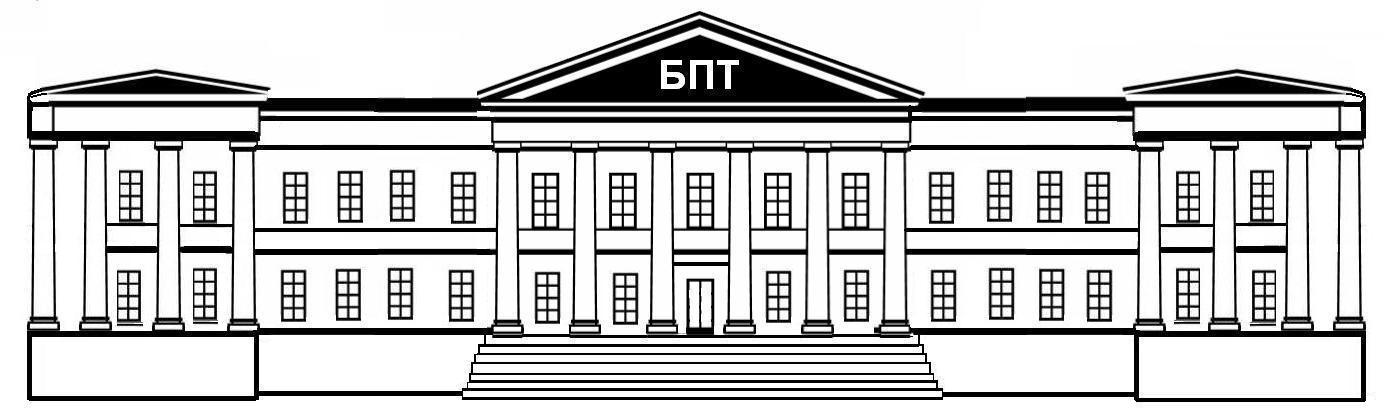 Методическое пособие по ПМ.02«Организация и выполнение работ по эксплуатации промышленного оборудования»«Основные неисправности, причины и методы их устранения основного промышленного оборудования»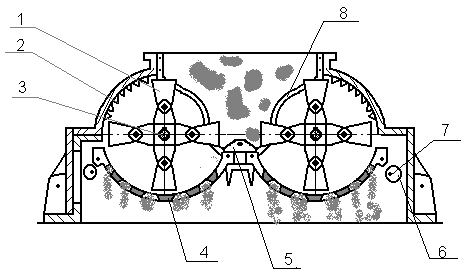 Для специальности СПО 15.02.01 Монтаж и техническая эксплуатация промышленного оборудования (в промышленности строительных материалов)Форма обучения – очная, заочнаяСрок обучения  – 3 года 10 месяцев2015Организация-разработчик: ГБПОУ СО «Богдановичский политехникум»Разработчик:Кудряшова К.Ю., преподаватель высшей квалификационной категории ГБПОУ СО «Богдановичский политехникум», г. БогдановичРассмотрены на заседании Методического совета ГБПОУ СО «Богдановичский политехникум»протокол № ____ от «____» ________________ 20___ г.Председатель:_________________ / Е.В. СнежковаСодержаниеСодержание	31. Транспортное оборудование	41.1.ЭЛЕКТРИЧЕСКИЙ МОСТОВОЙ ГРЕЙФЕРНЫЙ КРАН	41.2.ЛЕНТОЧНЫЙ КОНВЕЙЕР	71.3. ПЛАСТИНЧАТЫЙ ПИТАТЕЛЬ	101.4. ЛЕНТОЧНЫЙ ЭЛЕВАТОР	121.5. ЦЕПНОЙ ЭЛЕВАТОР	151.6. ЭЛЕКТРОЛАФЕТ 3-5 т	171.7. ЭЛЕКТРОЛАФЕТ 30 т	181.8. ВИНТОВОЙ ТОЛКАТЕЛЬ	201.9. ТРОСОВЫЙ ТОЛКАТЕЛЬ	222. Оборудование для сушки и обжига материала	252.1. СУШИЛЬНЫЙ БАРАБАН	252.2. ВРАЩАЮЩАЯСЯ ПЕЧЬ	292.3.ХОЛОДИЛЬНИК	333. Дробильно-помольное оборудование	363.1. ЩЕКОВАЯ ДРОБИЛКА С ПРОСТЫМ ДВИЖЕНИЕМ ПОДВИЖНОЙ ЩЕКИ	363.2. ЩЕКОВАЯ ДРОБИЛКА СО СЛОЖНЫМ ДВИЖЕНИЕМ ПОДВИЖНОЙ ЩЕКИ	383.3. ДВУХВАЛКОВАЯ ЗУБЧАТАЯ ДРОБИЛКА	403.4. ДЕЗИНТЕГРАТОР	423.5. ШАРОВАЯ МЕЛЬНИЦА	443.6. ТРУБНАЯ МЕЛЬНИЦА	474. Оборудование для просеивания материала	504.1. ВИБРОСИТО	505. Оборудование для смешивания масс	535.1. ДВУХВАЛЬНЫЙ СМЕСИТЕЛЬ	535.6. СМЕСИТЕЛЬНЫЕ БЕГУНЫ СМ-116	545.3. СМЕСИТЕЛЬНЫЕ БЕГУНЫ СМ-568	576. Оборудование для прессования	606.1. ЛЕНТОЧНЫЙ ПРЕСС «РАУПАХ»	606.2. ВАКУУМЛЕНТПРЕСС «КЕМА»	626.3. ПРЕСС СМ-1085	646.4. ПРЕСС ПЮ-5	686.5. ПРЕСС 4КФ-200	72Литература	751. Транспортное оборудование1.1.ЭЛЕКТРИЧЕСКИЙ МОСТОВОЙ ГРЕЙФЕРНЫЙ КРАН1.Неисправности крана.Таблица 12.Быстроизнашивающиеся деталиТаблица 23.Виды и содержание ремонтов электрического мостового грейферного кранаТекущий ремонт:Очистка оборудования от пыли, грязи и технологических отходов.Осмотр канатов и их крепления, проверка число обрывов проволок на шаге свивки и замена отбракованных канатов согласно нормам Госгортехнадзора.Проверка тормозов всех механизмов крана: состояния поверхностей тормозных шкивов и фрикционных обкладок и лент; реставрация или замена предельно изношенных деталей; регулировка тормозов: прилегание фрикционного материала к шкивам, «мертвый ход» системы и т.д.Проверка состояния соединительных муфт: прочность крепления полумуфт на валах; степень износа зубьев в зубчатых муфтах, эластичных колец и отверстий во втулочно-пальцевых муфтах; замена изношенных деталей и центровка муфт.Осмотр и ревизия ходовых колес: состояние и величина износа поверхностей катания, наличие трещин и отколов на ребордах и поверхностях катания, состояние крепления зубчатых венцов, наличие «натиров» и т.п.Проверка степени износа подшипников качения и вкладышей (втулок) трансмиссионных валов, валов редукторов.Вскрытие и осмотр отдельных узлов, недоступных для непосредственного наблюдения; дефектация деталей требующих замены или реставрации при ближайшем (очередном) плановом ремонте с занесением данных в агрегатный журнал.Проверка состояния грейфера (наличие трещин или деформации); изношенные или поврежденные детали заменить.Осмотр балансиров ходовых механизмов крана, механизма противоугонной защиты перегружателей; проверка состояния и работы механизмов подъема груза кранов.Ревизия и замена болтовых и шпоночных креплений; устранение дефектов в сварных и клепаных элементах металлоконструкций.Долив или замена в узлах трения смазочного материалаСборка оборудования и опробование на холостом ходу.Различные виды испытаний.Капитальный ремонт:Полная разборка крана по узлам.Уточнение ведомости дефектов с включением в нее ранее неучтенных ремонтных работ.Реставрация или замена изношенных узлов и деталей, включая базовые.Ремонт металлоконструкций с дефектацией сварных швов и усиление отдельных элементов и узлов.Ремонт буферных устройств, замена рельсов.Устранение перекосов моста крана.Реставрация или замена ограждений.Шпатлевка и окраска необрабатываемых поверхностей крана, замена табличек и инвентарных номеров, восстановление надписей, указателей.Регулировка и наладка оборудования, проведение испытаний.Полное техническое освидетельствование крана, которое включает в себя осмотр, статическое и динамическое испытания. В процессе осмотра проверяют и осматривают механизмы и электрооборудование, тормоза, приборы безопасности, системы управления, сигнализации и освещения, а также габариты; проверяют состояние металлоконструкций машины, грейфера, канатов; состояние крановых путей и заземления машины.При статическом испытании проверяют прочность и грузовую устойчивость крана. При нем на высоту 200-300мм поднимают груз массой на 25% больше номинальной грузоподъемности крана. Если за 10мин груз не опустится или после опускания груза не обнаружатся неисправности (трещины, остаточные деформации и другие повреждения), то кран считается выдержавшим испытание.При динамическом испытании проверяют действия механизмов и тормозов крана. Масса груза превышает номинальную грузоподъемность на 10%.1.2.ЛЕНТОЧНЫЙ КОНВЕЙЕР1.Неисправности конвейера.Таблица 32.Быстроизнашивающиеся деталиТаблица 43.Виды и содержание ремонтов ленточного конвейераТекущий ремонт:Очистка оборудования и рабочих мест от пыли, грязи и технологических отходов.Наружный осмотр с целью выявления дефектов оборудования и отдельных его узлов: двигатель, редуктор, натяжное устройство.Осмотр и проверка состояния механизмов, узлов и деталей. Проверка степени износа быстроизнашивающихся деталей: роликоопор, подшипников, ленты.Вскрытие и подетальная разборка отдельных узлов, дальнейшая работоспособность которых вызывает сомнение; замена поврежденных и предельно изношенных деталей; требующих замены или реставрации при очередном текущем ремонте Т2 с занесением данных об этом в агрегатный журнал.Проверка состояния трущихся поверхностей деталей; зачистка забоин, рисок и царапин на поверхности барабанов.Регулировка зазоров в узлах оборудования и плавности хода подвижных сопряжений питателя.Регулировка муфт.Регулировка натяжения ленты.Проверка, подтяжка или замена сальников, манжет и уплотнений разъемов соединений.Проверка исправности действия и регулировка предохранительных устройств и блокировочных систем.Мелкий ремонт ограждений конвейера с заменой отдельных его элементов.Промывка и заправка смазочных материалов и картерных систем смазки (подшипники, роликоопоры, редуктор).Проверка простукиванием и подтяжка болтовых соединений, крепежных и фиксирующих деталей.Сборка оборудования и опробование на холостом ходу.Регулировка и наладка механизмов; различные виды испытаний.Работа по модернизации узлов и деталей.Капитальный ремонт:Полная разборка конвейера по узлам и механизмам.Уточнение ведомости дефектов с включением в нее ранее неучтенных ремонтных работ.Реставрация или замена изношенных узлов и деталей, включая базовые: редуктор, натяжное устройство, валы барабанов и т.п.Ремонт или замена фундамента под конвейером.Работа по модернизации оборудования и отдельных узлов.Сборка питателя, пригонка, регулировка подвижных узлов и элементов: ленты на барабанах, валы в подшипниках.Замена пришедшего в негодность комплектующего оборудования.Реставрация или замена ограждений.Шпатлевка и окраска необрабатываемых поверхностей питателя, замена табличек и инвентарных номеров, восстановление надписей, указателей.Регулировка и наладка оборудования, проведение испытаний.1.3. ПЛАСТИНЧАТЫЙ ПИТАТЕЛЬ1.Неисправности питателя.Таблица 52.Быстроизнашивающиеся деталиНачало таблицы 6Окончание таблицы 63.Виды и содержание ремонтов пластинчатого питателяТекущий ремонт:Очистка оборудования и рабочих мест от пыли, грязи и технологических отходов.Наружный осмотр с целью выявления дефектов оборудования и отдельных его узлов: двигатель, редуктор, кожух питателя, натяжное устройство.Вскрытие окон, люков и лазов для осмотра и проверки состояния механизмов, узлов и деталей. Проверка степени износа быстроизнашивающихся деталей.Вскрытие и подетальная разборка отдельных узлов, дальнейшая работоспособность которых вызывает сомнение; замена поврежденных и предельно изношенных деталей; требующих замены или реставрации при очередном текущем ремонте Т2 с занесением данных об этом в агрегатный журнал.Проверка состояния трущихся поверхностей деталей; зачистка забоин, рисок и царапин.Регулировка зазоров в узлах оборудования и плавности хода подвижных сопряжений питателя.Регулировка муфт.Регулировка натяжения ленты, ременных и цепных передач.Проверка, подтяжка или замена сальников, манжет и уплотнений разъемов соединений.Проверка исправности действия и регулировка предохранительных устройств и блокировочных систем.Мелкий ремонт кожуха с заменой отдельных его элементов.Промывка и заправка смазочных материалов и картерных систем смазки (подшипники, зубчатые муфты, редуктор).Проверка простукиванием и подтяжка болтовых соединений, крепежных и фиксирующих деталей.Сборка оборудования и опробование на холостом ходу.Регулировка и наладка механизмов; различные виды испытаний.Работа по модернизации узлов и деталей.Капитальный ремонт:Полная разборка питателя по узлам.Уточнение ведомости дефектов с включением в нее ранее неучтенных ремонтных работ.Реставрация или замена изношенных узлов и деталей, включая базовые: редукторы, натяжное устройство, валы звездочек и т.п.Ремонт или замена фундамента под питателем.Работа по модернизации оборудования и отдельных узлов.Сборка питателя, пригонка, регулировка подвижных узлов и элементов: цепи на звездочках, валы в подшипниках.Замена пришедшего в негодность комплектующего оборудования.Реставрация или замена ограждений.Шпатлевка и окраска необрабатываемых поверхностей питателя, замена табличек и инвентарных номеров, восстановление надписей, указателей.Регулировка и наладка оборудования, проведение испытаний.1.4. ЛЕНТОЧНЫЙ ЭЛЕВАТОР1.Неисправности элеватора.Таблица 72.Быстроизнашивающиеся деталиТаблица 83.Виды и содержание ремонтов ленточного элеватораТекущий ремонт:Очистка оборудования от пыли, грязи и технологических отходов.Наружный осмотр с целью выявления дефектов оборудования и отдельных его узлов: двигатель, редуктор, кожух элеватора, натяжное устройство.Вскрытие люков нижней и верхней частей элеватора для осмотра и проверки состояния узлов и деталей: барабан приводной, барабан натяжной, валы барабанов. Проверка состояния загрузочного и разгрузочного устройств.Вскрытие и подетальная разборка отдельных узлов, дальнейшая работоспособность которых вызывает сомнение; замена поврежденных и предельно изношенных деталей; требующих замены или реставрации при очередном текущем ремонте Т2 с занесением данных об этом в агрегатный журнал: лента с ковшами (при предельном износе ленты возможен ее разрыв); барабаны с валами (царапины и риски на них вызывают преждевременный износ ленты и подшипников).Проверка состояния трущихся поверхностей деталей; зачистка забоин, рисок и царапин на поверхности барабанов (риски, царапины повышают износ ленты); валы барабанов (износ подшипников).Регулировка зазоров в узлах оборудования и плавности хода подвижных сопряжений: редуктор, сопряжение вал-подшипник приводного и натяжного барабанов.Регулировка храпового останова, фрикционной муфты.Регулировка натяжения ленты.Проверка, подтяжка или замена манжет и уплотнений на валах редуктора и валах барабанов.Проверка исправности действия и регулировка предохранительных устройств и блокировочных систем: реле скорости, храповый останов.Мелкий ремонт кожуха с заменой отдельных его элементов.Мелкий ремонт валов барабанов.Промывка и заправка смазочных материалов и картерных систем смазки (подшипники, редуктор).Проверка простукиванием и подтяжка болтовых соединений, крепящих электродвигатель, редуктор, раму элеватора, кожух элеватора, ковши к ленте, крышки подшипников.Сборка оборудования и опробование на холостом ходу.Различные виды испытаний.Работа по модернизации узлов и деталей.Капитальный ремонт:Полная разборка элеватора по узлам.Уточнение ведомости дефектов с включением в нее ранее неучтенных ремонтных работ.Реставрация или замена изношенных узлов и деталей, включая базовые: редуктор, натяжное устройство, валы барабанов, башмак и рама.Ремонт или замена фундамента под элеватором.Работа по модернизации оборудования и отдельных узлов.Сборка элеватора, пригонка, регулировка подвижных узлов и элементов: лента на барабанах, валы в подшипниках.Замена пришедшего в негодность комплектующего оборудования: загрузочное и разгрузочное устройства.Реставрация или замена ограждений.Шпатлевка и окраска необрабатываемых поверхностей элеватора, замена табличек и инвентарных номеров, восстановление надписей, указателей.Регулировка и наладка оборудования, проведение испытаний.1.5. ЦЕПНОЙ ЭЛЕВАТОР1.Неисправности элеватора.Таблица 92.Быстроизнашивающиеся деталиНачало таблицы 103.Виды и содержание ремонтов цепного элеватораТекущий ремонт:Очистка элеватора и рабочих мест от пыли, грязи, отработанной смазки и технологических отходов.Наружный осмотр с целью выявления дефектов оборудования и отдельных его узлов: двигатель, редуктор, кожух элеватора, натяжное устройство.Вскрытие люков нижней и верхней частей элеватора для осмотра и проверки состояния узлов и деталей. Проверка степени износа защитных броней, футеровочных плит, течек и т.д.Вскрытие и подетальная разборка отдельных узлов, дальнейшая работоспособность которых вызывает сомнение; замена поврежденных и предельно изношенных деталей; требующих замены или реставрации при очередном текущем ремонте Т2 с занесением данных об этом в агрегатный журнал.Проверка состояния трущихся поверхностей деталей; зачистка забоин, рисок и царапин.Регулировка зазоров в узлах оборудования и плавности хода подвижных сопряжений элеватора.Регулировка храпового останова, фрикционной муфты.Регулировка натяжения пружин, ременных и цепных передач.Проверка, подтяжка или замена манжет и уплотнений на валах.Проверка исправности действия и регулировка предохранительных устройств и блокировочных систем: реле скорости, храповый останов.Мелкий ремонт кожуха с заменой отдельных его элементов.Мелкий ремонт валов звездочек.Промывка и заправка смазочных материалов и картерных систем смазки (подшипники, редуктор).Проверка простукиванием и подтяжка болтовых соединений, крепящих электродвигатель, редуктор, раму элеватора, кожух элеватора, ковши к цепям, крышки подшипников.Сборка оборудования и опробование на холостом ходу.Различные виды испытаний.Работа по модернизации узлов и деталей.Капитальный ремонт:Полная разборка элеватора по узлам.Уточнение ведомости дефектов с включением в нее ранее неучтенных ремонтных работ.Реставрация или замена изношенных узлов и деталей, включая базовые: редуктор, натяжное устройство, валы звездочек, башмак и рама.Ремонт или замена фундамента под элеватором.Работа по модернизации оборудования и отдельных узлов.Сборка элеватора, пригонка, регулировка подвижных узлов и элементов: цепи на звездочках, валы в подшипниках.Замена пришедшего в негодность комплектующего оборудования: загрузочное и разгрузочное устройства.Реставрация или замена ограждений.Шпатлевка и окраска необрабатываемых поверхностей элеватора, замена табличек и инвентарных номеров, восстановление надписей, указателей.Регулировка и наладка оборудования, проведение испытаний.1.6. ЭЛЕКТРОЛАФЕТ 3-5 т1.Неисправности электролафета.Таблица 112.Быстроизнашивающиеся деталиТаблица 123.Виды и содержание ремонтов электролафетаТекущий ремонт:Очистка электролафета от пыли, грязи, отработанной смазки и технологических отходов.Наружный осмотр и простукивание с целью выявления дефектов оборудования и отдельных его узлов: скаты, редуктор, рама и т.д.Вскрытие и подетальная разборка отдельных узлов, дальнейшая работоспособность которых вызывает сомнение: тормоза, муфты, замена поврежденных и предельно изношенных деталей и комплектных узлов, требующих замены или реставрации при очередном текущем ремонте с занесением данных об этом в агрегатный журнал.Регулировка зазоров в узлах оборудования и плавность их хода в подвижных сопряжениях машин: вал - подшипник.Натяжение ременных передач.Проверка исправности пульта управления.Мелкий ремонт металлоконструкции – рельсы.Проверка простукиванием и подтяжка болтовых соединений, крепежных и фиксирующих деталей на электролафете.Сборка оборудования и опробование на холостом ходу, проверка на шум, на нагрев, биение и вибрацию в случаях, когда это оговорено в технической документации.Регулировка и наладка машины, различные виды испытаний.Капитальный ремонт: Разборка агрегата его механизмов и узлов.Уточнение ведомости дефектов с включением в нее раннее неучтенных ремонтных работ.Реставрация или замена изношенных механизмов, металлоконструкций и деталей, включая базовые: скаты, рама и т.д.Ремонт или замена фундаментов под рельсы.Сборка механизмов электролафета, пригонка и регулировка подвижных узлов и элементов.Замена пришедшего в негодность комплектующего оборудования: пульт управления, тормоз.Регулировка и наладка оборудования.Работы по модернизации.Различные виды испытаний. Опробование на холостом ходу и под полной нагрузкой. Сдача в эксплуатацию.1.7. ЭЛЕКТРОЛАФЕТ 30 т1.Неисправности электролафета.Начало таблицы 132.Быстроизнашивающиеся деталиТаблица 143.Виды и содержание ремонтов электролафетаТекущий ремонт:Очистка электролафета от пыли, грязи, отработанной смазки и технологических отходов.Наружный осмотр и простукивание с целью выявления дефектов оборудования и отдельных его узлов: скаты, редуктор, рама и т.д.Вскрытие и подетальная разборка отдельных узлов, дальнейшая работоспособность которых вызывает сомнение: тормоза, толкатель, муфты, замена поврежденных и предельно изношенных деталей и комплектных узлов, требующих замены или реставрации при очередном текущем ремонте с занесением данных об этом в агрегатный журнал.Регулировка зазоров в узлах оборудования и плавность их хода в подвижных сопряжениях машин.Натяжение ременных передач.Проверка исправности пульта управления.Мелкий ремонт металлоконструкции – рельсы.Проверка простукиванием и подтяжка болтовых соединений, крепежных и фиксирующих деталей на электролафете.Сборка оборудования и опробование на холостом ходу, проверка на шум, на нагрев, биение и вибрацию в случаях, когда это оговорено в технической документации.Регулировка и наладка машины, различные виды испытаний.Капитальный ремонт: Разборка агрегата его механизмов и узлов.Уточнение ведомости дефектов с включением в нее раннее неучтенных ремонтных работ.Реставрация или замена изношенных механизмов, металлоконструкций и деталей, включая базовые: скаты, рама и т.д.Ремонт или замена фундаментов под рельсы.Сборка механизмов электролафета, пригонка и регулировка подвижных узлов и элементов.Замена пришедшего в негодность комплектующего оборудования: пульт управления, тормоз.Регулировка и наладка оборудования.Работы по модернизации.Различные виды испытаний. Опробование на холостом ходу и под полной нагрузкой. Сдача в эксплуатацию.1.8. ВИНТОВОЙ ТОЛКАТЕЛЬ1.Неисправности толкателя.Начало таблицы152.Быстроизнашивающиеся деталиТаблица 163.Виды и содержание ремонтов винтового толкателяТекущий ремонт:Очистка винтового толкателя от пыли, грязи, отработанной смазки.Из редуктора сливают отработанное масло. После слива масла из редуктора, очищают внутреннюю поверхность корпуса. Снимают крышку редуктора для определения степени износа зубчатой передачи.Наружный осмотр и простукивание с целью выявления дефектов оборудования и отдельных его узлов: каретка, направляющие.Вскрытие и подетальная разборка отдельных узлов, дальнейшая работоспособность которых вызывает сомнение: винтовой вал.Проверка плавности хода винта.Регулировка фрикционных муфт.Проверка исправности и регулировка упоров и механических переключателей.Проверка, подтяжка или замена манжет и уплотнений разъемов соединений.Проверка исправности действия и регулировка блокировочных устройств.Мелкий ремонт корпуса толкателя с заменой отдельных его элементов.Мелкий ремонт трубопроводов системы смазки и охлаждения (сварка или замена).Промывка и заправка смазочных материалов и картерных систем смазки (подшипники, редуктор).Проверка простукиванием и подтяжка болтовых соединений, крепящих электродвигатель, корпус редуктора, крышки подшипников и т.п.Сборка толкателя и опробование на холостом ходу, проверка на шум, нагрев.Регулировка и наладка механизмов; различные виды испытаний.Капитальный ремонт:Полная разборка толкателя по узлам.Уточнение ведомости дефектов с включением в нее ранее неучтенных ремонтных работ.Реставрация или замена изношенных узлов и деталей, включая базовые: направляющие, редуктор, электродвигатель и т.д.Ремонт или замена фундамента под толкателем.Работа по модернизации толкателя.Сборка толкателя, пригонка, регулировка подвижных узлов и элементов.Реставрация или замена ограждений.Шпатлевка и окраска необрабатываемых поверхностей толкателя, замена табличек и инвентарных номеров, восстановление надписей, указателей и т.д.Регулировка и наладка толкателя, проведение испытаний, сдача в эксплуатацию.1.9. ТРОСОВЫЙ ТОЛКАТЕЛЬ1.Неисправности толкателя.Таблица 172.Быстроизнашивающиеся деталиТаблица 183.Виды и содержание ремонтов тросового толкателяТекущий ремонт:Очистка тросового толкателя от пыли, грязи, отработанной смазки.Наружный осмотр и простукивание с целью выявления дефектов оборудования и отдельных его узлов: электродвигатель, муфты, рельсы, каретка, барабан лебедки, трос, шахта и т.д.Вскрытие и подетальная разборка отдельных узлов, дальнейшая работоспособность которых вызывает сомнение; замена поврежденных и предельно изношенных деталей и комплектных узлов; дефектация деталей, требующих замены или реставрации при очередном плановом ремонте, с занесением данных в агрегатный журнал: цилиндрическая зубчатая передача, барабан лебедки, трос передвижения каретки и трос обратного хода, сдвоенный пятикратный полиспаст и т.д..Проверка состояния трущихся поверхностей деталей; зачистка забоин, рисок и царапин (шестерни привода барабана, канавки на барабане, блоки полиспаста и направляющие).Регулировка зазоров в узлах оборудования и плавности хода подвижных сопряжений: редуктор, вал и подшипники, блоки полиспаста и тросы.Регулировка фрикционных муфт.Проверка исправности действия и регулировка конечных выключателей.Проверка состояния троса передвижения каретки и троса обратного хода каретки.Мелкий ремонт металлоконструкций с заменой отдельных элементов: лестницы, переходы, ограждения, шахта.Промывка и заливка картерной системы смазки (редуктор), обмазка тросов смазкой.Очистка подшипников качения от отработанной смазки и набивка новой.Проверка простукиванием и подтяжка болтовых соединений, крепящих электродвигатель, корпус редуктора, крышки подшипников и т.п.Сборка толкателя и опробование на холостом ходу, проверка на шум, нагрев.Регулировка и наладка механизмов; различные виды испытаний.Капитальный ремонт К:Полная разборка толкателя по узлам: цилиндрическое колесо – барабан – подшипники скольжения – вал барабана; цилиндрическая шестерня – промежуточный вал – подшипники качения; каретка с полуосями, осью блоков, блоками и катками; концевая обойма блоков; направляющие блоки, груз и трос обратного хода; трос передвижения каретки.Уточнение ведомости дефектов с включением в нее ранее неучтенных ремонтных работ.Реставрация или замена изношенных механизмов, узлов и деталей, включая базовые: направляющие, редуктор, электродвигатель, шахта, рельсы и т.д.Ремонт или замена фундамента под толкателем.Работа по модернизации толкателя и отдельных его узлов.Сборка толкателя, пригонка, регулировка и припасовка  подвижных узлов и элементов.Реставрация или замена ограждений, защитных устройств, лестниц и переходов.Шпатлевка и окраска необрабатываемых поверхностей толкателя, замена табличек и инвентарных номеров, восстановление надписей, указателей и т.д.Регулировка и наладка толкателя, проведение испытаний, сдача в эксплуатацию.2. Оборудование для сушки и обжига материала2.1. СУШИЛЬНЫЙ БАРАБАН1.Неисправности барабанаНачало таблицы 192.Быстроизнашивающиеся деталиНачало таблицы 203.Виды и содержание ремонтов барабанаТекущий ремонт:Очистка сушильного барабана от пыли, грязи, отработанной смазки, глины.Наружный осмотр и простукивание с целью выявления дефектов оборудования и отдельных узлов: крепление венцовой и подвенцовой шестерен, корпусов подшипников, опорных, контрольных роликов, вала подвенцовой шестерни, подбандажных башмаков, редуктора, двигателя, муфт.Вскрытие окон люков и лазов для осмотра и проверки состояния механизмов, узлов и двигателей. Проверка степени износа теплообменных устройств, направляющих винтовых лопастей, загрузочной течки, разгрузочного устройства, топки.Вскрытие и подетальная разборка отдельных узлов, дальнейшая работоспособность которых вызывает сомнение, например, редуктор привода, состояние подшипников вала подвенцовой шестерни, замена поврежденных и предельно изношенных деталей; дефектация деталей, требующих замены или реставрации при очередном текущем ремонте, с занесением данных об этом в агрегатный журнал.Проверка состояния трущихся поверхностей деталей ; зачистка забоин, рисок, царапин. Например, проверка поверхностей опорных и контрольных роликов, бандажей, венцовой и подвенцовой шестерен, уплотнительных устройств в загрузочной и разгрузочной частях сушильного барабана.Регулировка зазоров в узлах оборудования и плавности хода подвижных соединений машины. Например, регулировка зазора между венцовой и подвенцовой шестернями, регулировка зазоров между бандажами и опорными роликами, а так же между контрольными роликами и бандажом, проверка зазоров в уплотнительных устройствах. Регулировка корпуса сушильного барабана на опорных роликах.Регулировка муфт, центровка, натяжения клиноременной передачи в приводе сушильного барабана, центровка.Проверка, подтяжка или замена сальников, манжет и уплотнение зазоров соединений, мелкий ремонт трубопроводов системы охлаждения, смазки, пневматики с заменой изношенных деталей и узлов.Проверка исправности действия и регулировка предохранительных, блокировочных и сигнализирующих устройств.Мелкий ремонт металлоконструкций (кожухи, ограждения, площадки, лестницы, переходы и др.) с заменой отдельных элементов.Промывка и заправка смазочных материалов в подшипниках опорных и контрольных роликов, вала подвенцовой шестерни, двигателя, смазка зубчатого зацепления между венцовой и подвенцовой шестернями, замена масла в редукторе.Проверка простукиванием и протяжка всех болтовых соединений крепления венцовой шестерни, корпусов подшипников, подбандажных башмаков.Сборка оборудования и опробование на холостом ходу, проверка на шум, нагрев, биение и вибрации отдельных узлов и деталей при пуске сушильного барабана.Регулировка и наладка; различные виды испытаний. Например, регулировка корпуса сушильного барабана на опорных роликах при обкатке и пуске в работу.Работа по модернизации и реконструкции узлов и деталей сушильного барабана.Капитальный ремонт:Разборка агрегата, его механизмов и узлов.Уточнение ведомости дефектов с включением в неё неучтённых ремонтных работ.Реставрация или замена изношенных механизмов, металлоконструкций, трубопроводов, узлов и деталей, включая базовые (станина, рама). Например: корпус сушильного барабана, бандажи, венцовая шестерня.Ремонт или замена фундамента под опорами, под приводом сушильного барабана.Работа по модернизации сушильного барабана или отдельных его узлов (Например: привод, крепления бандажей к корпусу, крепления венцовой шестерни к корпусу сушильного барабана).Ремонт, гидравлическое испытание и оприсовка пневмо -, гидро -, смазочных систем, трубопроводов, газопровода, пылеулавливающего устройства, замена дымососа, замена дымовой трубы.Реставрация или замена ограждений, экранов, защитных устройств, лестниц, переходов.Окраска необрабатываемых поверхностей (корпуса, ограждений, фундамента, топки и т. д.), замена табличек, окраска трубопроводов в соответствующие цвета.Регулировка и наладка оборудования и проведение необходимых видов испытаний (выверка корпуса сушильного барабана и регулировка).2.2. ВРАЩАЮЩАЯСЯ ПЕЧЬ1.Неисправности печи.Начало таблицы 212.Быстроизнашивающиеся деталиТаблица 223.Виды и содержание ремонтов вращающейся печиТекущий ремонт:Очистка оборудования и рабочих мест от пыли, грязи, отработанной смазки и технологических отходов.Наружный осмотр и простукивание с целью выявления дефектов оборудования и отдельных его узлов.Вскрытие окон, люков и лазов для осмотра и проверки состояния механизмов, узлов и деталей. Проверка степени износа защитных броней, футеровочных плит, течек и других подобных элементов.Вскрытие и подетальная разборка отдельных узлов, дальнейшая работоспособность которых вызывает сомнение; замена поврежденных и предельно изношенных деталей; требующих замены или реставрации при очередном текущем ремонте Т2 с занесением данных об этом в агрегатный журнал.Проверка состояния трущихся поверхностей деталей, зачистка забоин, рисок и царапин.Регулировка зазоров в узлах оборудования и плавности хода подвижных спряжений машины.Регулировка тормозных устройств.Проверка исправности и регулировка упоров и механических переключателей.Проверка, подтяжка или замена сальников, манжетов и уплотнений разъемов соединений.Мелкий ремонт трубопроводов системы охлаждения, смазки и других с заменой изношенных узлов.Проверка исправности действия и регулировка предохранительных, сигнализирующих устройств.Мелкий ремонт металлоконструкций: кожухи, ограждения, площадки, переходы, лестницы с заменой отдельных элементов.Промывка и заправка смазочных материалов муфт и картерных систем смазки.Проверка простукиванием и подтяжка болтовых соединений, крепежных и фиксирующих деталей.Сборка оборудования и опробование на холостом ходу, проверка на шум, нагрев, биение и вибрацию в случаях, когда это оговорено технической документацией.Регулировка и наладка механизмов и машин, различные виды испытаний.Работа по модернизации узлов и деталей.Капитальный ремонт:Разбор печи, ее механизмов и узлов.Уточнение ведомости дефектов с включением в нее ранее неучтенных ремонтных работ.Реставрация или замена изношенных механизмов, металлоконструкций, узлов и деталей, включая базовые.Ремонт или замена фундаментных стоек под печью.Работа по модернизации печи и отдельных ее узлов.Сборка механизмов печи, пригонка, регулировка и припасовка подвижных узлов и элементов.Восстановление или замена огнеупорной футеровки.Замена пришедшего в негодность комплектующего оборудования.Реставрация или замена ограждений, экранов, защитных устройств, лестниц и переходов.Регулировка и наладка печи и проведение необходимых видов испытаний.2.3.ХОЛОДИЛЬНИК1.Неисправности холодильникаТаблица 232.Быстроизнашивающиеся деталиТаблица 243.Виды и содержание ремонтов холодильникаТекущий ремонт:Очистка от грязи в разгрузочной и загрузочной частях. Уборка масла под подвенцовой шестерней и под приводом на фундаменте. Мокрая уборка рабочих мест водой со щеткой.Наружный осмотр всех крепежных деталей, осмотр корпуса холодильника для выявления трещин и других дефектов.Проверка степени износа кожуха венцовой шестерни, ограждений привода; проверка разгрузочной течки, мульды, осмотр колосников.Вскрытие течек и восстановление трещин; осмотр зубчатой муфты при необходимости восстановление зубьев или замена муфты полностью. Осмотр редуктора, чтобы не было течи масла от раскола корпуса или от износа сальников.Проверка подшипников качения на нагрев, осмотр опорных и контрольных роликов, а также проверка бандажей. Визуальный осмотр валов на наличие царапин, задиров и деформации.Регулировка зазора и плавности хода венцовой и подвенцовой шестерен.Проверка транспортерной ленты: на разрывы резины, состояние клепок, состояние предупредительной проволоки; регулировка и центровка транспортерной ленты.Осмотр уплотнительного устройства, при необходимости восстановление. Проверка и подтяжка манжетов у редуктора.Установление работоспособности подачи воды в концевой части холодильника.Проверка работоспособности сигнализации у транспортерной ленты, проверка звуковой и световой сигнализации холодильника.Ремонт лестниц, ограждений, кожухов. Площадку под привод покрывают металлическими листами во избежание износа.Промывка системы охлаждения концевой части холодильника. Замена масла в редукторе, заправка зубчатой муфты, набивка подшипников.Сборка холодильника, опробование на холостом ходу, проверка на шум зубчатой пары, редуктора, двигателя.Регулировка и наладка контрольных и опорных роликов.Работа по модернизации зубчатой передачи, опорных и контрольных роликов.Капитальный ремонт:Ремонт холодильника начинают с остановки вращающейся печи, т.к. холодильник не отдельная часть печи. Затем процесс охлаждения. Для этого скидывается мостовым краном разгрузочная головка. Охлаждение происходит около 12 часов.Замена контрольных роликов в сборе.Замена подвенцовой шестерни, разворачивание венцовой шестерни на 1800 и регулировка зацепления между ними.Ремонт обечайки холодного конца холодильника при помощи мостового крана (демонтаж насадки, обрезка обечайки резаками, удаление старой и монтаж новой обечайки, монтаж насадки).Ревизия привода холодильника (открывают крышку редуктора, осмотр зацепления, регулировка, закрывают крышку редуктора).Ревизия электродвигателя и приборов управления, вспомогательного оборудования холодильника, систем подачи смазки, фундамента. Производят осмотр зубчатой муфты.Замена мульды, колосников и уплотнительного устройства ведут параллельно. Демонтируют мульду и устанавливают новую, аналогично заменяют колосники. Замена уплотнительных устройств ведется путем замены старой ленты на новую.Регулировку корпуса проводят при помощи нивелира и линейки.Производится замена футеровки. Перед началом кладки производится холостое опробование. В начале выполняют фрагмент футеровки жарового кольца входной части холодильника, затем остальную часть.После ремонта производят пуск холодильного барабана с последующей сдачей в эксплуатацию.3. Дробильно-помольное оборудование3.1. ЩЕКОВАЯ ДРОБИЛКА С ПРОСТЫМ ДВИЖЕНИЕМ ПОДВИЖНОЙ ЩЕКИ1.Неисправности дробилки.Таблица 252.Быстроизнашивающиеся деталиТаблица 263.Виды и содержание ремонтов щековой дробилкиТекущий ремонт:Очистка оборудования и рабочих плит от пыли, грязи, отработанной смазки и технологических отходов.Наружный осмотр и простукивание с целью выявления дефектов отдельных узлов дробилки.Проверка степени износа бронеплит.Вскрытие и подетальная разборка отдельных узлов, дальнейшая работоспособность которых вызывает сомнение; замена поврежденных и предельно изношенных деталей; требующих замены или реставрации при очередном текущем ремонте Т2 с занесением данных об этом в агрегатный журнал: регулировочное устройство, подвижная щека, шатун с эксцентриковым валом в сборе, тяга с пружиной и т.п.Проверка состояния трущихся поверхностей деталей; зачистка забоин, рисок и царапин.Регулировка зазоров в узлах оборудования и плавности хода подвижных сопряжений: подшипники, посадка шкива, разгрузочная щель.Центровка оси подвижной щеки, вала электродвигателя и эксцентрикового вала.Регулировка натяжения ремней клиноременной передачи и пружины механизма холостого хода.Проверка, подтяжка или замена уплотнений подшипников эксцентрикового вала и оси подвижной щеки.Мелкий ремонт ограждений приводного шкива и маховика.Ревизия гидромуфты с заменой фрикционных дисков.Набивка смазочными материалами подшипников, устранение утечек смазочного материала.Обтяжка болтовых креплений броневых (футеровочных) плит и анкерных болтов крепления корпуса дробилки.Ревизия гидросистемы муфт сцепления и системы охлаждения подшипников эксцентрикового вала.Сборка оборудования и опробование на холостом ходу.Различные виды испытаний.Капитальный ремонт:Полная разборка дробилки по узлам.Уточнение ведомости дефектов с включением в нее ранее неучтенных ремонтных работ.Реставрация или замена изношенных узлов и деталей, включая базовые: электродвигатель, клиноременная передача, регулировочное устройство и т.д.Ремонт или замена анкерных болтов.Работа по модернизации оборудования и отдельных узлов.Сборка механизмов дробилки, пригонка, регулировка подвижных узлов и элементов: эксцентриковый вал, подшипники, шкивы.Восстановление или замена бронеплит.Реставрация или замена ограждений.Шпатлевка и окраска необрабатываемых поверхностей дробилки, замена табличек и инвентарных номеров, восстановление надписей, указателей.Регулировка и наладка оборудования, проведение испытаний.3.2. ЩЕКОВАЯ ДРОБИЛКА СО СЛОЖНЫМ ДВИЖЕНИЕМ ПОДВИЖНОЙ ЩЕКИ1.Неисправности дробилки.Начало таблицы 272.Быстроизнашивающиеся деталиТаблица 283.Виды и содержание ремонтов щековой дробилкиТекущий ремонт:Очистка оборудования и рабочих плит от пыли, грязи, отработанной смазки и технологических отходов.Наружный осмотр и простукивание с целью выявления дефектов отдельных узлов дробилки.Проверка степени износа бронеплит.Вскрытие и подетальная разборка отдельных узлов, дальнейшая работоспособность которых вызывает сомнение; замена поврежденных и предельно изношенных деталей; требующих замены или реставрации при очередном текущем ремонте с занесением данных об этом в агрегатный журнал: регулировочное устройство, подвижная щека с эксцентриковым валом в сборе, тяга с пружиной и т.п.Проверка состояния трущихся поверхностей деталей; зачистка забоин, рисок и царапин.Регулировка зазоров в узлах оборудования и плавности хода подвижных сопряжений: подшипники, посадка шкива, разгрузочная щель.Центровка вала двигателя и эксцентрикового вала.Регулировка натяжения ремней клиноременной передачи и пружины механизма холостого хода.Проверка, подтяжка или замена уплотнений подшипников эксцентрикового вала.Мелкий ремонт ограждений приводного шкива и маховика.Ревизия гидромуфты с заменой фрикционных дисков.Набивка смазочными материалами подшипников, устранение утечек смазочного материала.Обтяжка болтовых креплений броневых (футеровочных) плит и анкерных болтов крепления корпуса дробилки.Ревизия гидросистемы муфт сцепления и системы охлаждения подшипников главного вала.Сборка оборудования и опробование на холостом ходу.Различные виды испытаний.Работа по модернизации узлов и деталей.Капитальный ремонт:Полная разборка дробилки по узлам.Уточнение ведомости дефектов с включением в нее ранее неучтенных ремонтных работ.Реставрация или замена изношенных узлов и деталей, включая базовые: электродвигатель, клиноременная передача, регулировочное устройство и т.д.Ремонт или замена анкерных болтов.Работа по модернизации оборудования и отдельных узлов.Сборка механизмов дробилки, пригонка, регулировка подвижных узлов и элементов: эксцентриковый вал, подшипники, шкивы.Восстановление или замена бронеплит.Реставрация или замена ограждений.Шпатлевка и окраска необрабатываемых поверхностей дробилки, замена табличек и инвентарных номеров, восстановление надписей, указателей.Регулировка и наладка оборудования, проведение испытаний.3.3. ДВУХВАЛКОВАЯ ЗУБЧАТАЯ ДРОБИЛКА1.Неисправности дробилки.Начало таблицы 292.Быстроизнашивающиеся деталиТаблица 303.Виды и содержание ремонтов двухвалковой зубчатой дробилкиТекущий ремонт:Очистка оборудования от пыли, грязи и технологических отходов.Наружный осмотр с целью выявления дефектов оборудования и отдельных его узлов: двигатели, редуктор клиноременная передача, кожух дробилки, натяжное устройство.Вскрытие люков дробилки для осмотра и проверки состояния узлов и деталей: зубчатые валки, подшипники и т.д. Проверка состояния загрузочного и разгрузочного устройств.Вскрытие и подетальная разборка отдельных узлов, дальнейшая работоспособность которых вызывает сомнение. При осмотре валков оценить степень износа зубьев (изношенные зубья восстановить наваркой).Убедиться в исправности валков, убедиться в надежности крепления узлов и деталей (затянуть ослабленные болты).Регулировка зазоров в узлах оборудования и плавности хода подвижных сопряжений. Проверить зазор между валками, при необходимости отрегулировать его (валки надежно и правильно установить на станине, зазор между валками должен быть 20мм).Регулировка муфт.Проверка, подтяжка или замена манжет и уплотнений на валах редуктора и валах валков.Проверка исправности действия и регулировка предохранительных устройств и блокировочных систем.Мелкий ремонт кожуха с заменой отдельных его элементов.Промывка и заправка смазочных материалов и картерных систем смазки (подшипники, редуктор).Сборка оборудования и опробование на холостом ходу.Различные виды испытаний.Работа по модернизации узлов и деталей.Капитальный ремонт К:Полная разборка дробилки по узлам.Уточнение ведомости дефектов с включением в нее ранее неучтенных ремонтных работ.Реставрация или замена изношенных узлов и деталей, включая базовые: редуктор, натяжное устройство, зубчатые валки в сборе, предохранительное устройство.Ремонт или замена фундамента под дробилкой.Работа по модернизации оборудования и отдельных узлов.Сборка дробилки, пригонка, регулировка подвижных узлов и элементов.Замена пришедшего в негодность комплектующего оборудования: загрузочное и разгрузочное устройства.Реставрация или замена ограждений.Шпатлевка и окраска необрабатываемых поверхностей дробилки, замена табличек и инвентарных номеров, восстановление надписей, указателей.Регулировка и наладка оборудования, проведение испытаний.3.4. ДЕЗИНТЕГРАТОР1.Неисправности дезинтегратора.Начало таблицы 312.Быстроизнашивающиеся деталиТаблица 323.Виды и содержание ремонтов дезинтегратораТекущий ремонт:Очистка оборудования и рабочих мест от пыли, грязи, отработанной смазки и технологических отходов.Наружный осмотр и простукивание с целью выявления дефектов оборудования и отдельных его узлов: двигатели, клиноременные передачи, кожух дезинтегратора.Вскрытие люков дезинтегратора для осмотра и проверки состояния узлов и деталей: корзины в сборе, подшипники и т.д. Проверка состояния загрузочного и разгрузочного устройств.Вскрытие и подетальная разборка отдельных узлов, дальнейшая работоспособность которых вызывает сомнение. При осмотре корзин оценить степень износа пальцев-бил (изношенные пальцы-била восстановить наваркой).Убедиться в надежности крепления узлов и деталей (затянуть ослабленные болты).Регулировка зазоров в узлах оборудования и плавности хода подвижных сопряжений. Проверить центровку корзин.Проверка, подтяжка или замена уплотнений кожуха дезинтегратора.Проверка исправности действия и регулировка устройства передвижения корзин (передача винт-гайка).Мелкий ремонт кожуха с заменой отдельных его элементов.Промывка и заправка смазочных материалов (подшипники).Сборка оборудования и опробование на холостом ходу.Различные виды испытаний.Капитальный ремонт К:Полная разборка дезинтегратора по узлам.Уточнение ведомости дефектов с включением в нее ранее неучтенных ремонтных работ.Реставрация или замена изношенных узлов и деталей, включая базовые: устройство передвижения корзин, корзины в сборе, клиноременные передачи.Ремонт или замена фундамента под дезинтегратором.Работа по модернизации оборудования и отдельных узлов.Сборка дезинтегратора, пригонка, регулировка подвижных узлов и элементов.Замена пришедшего в негодность комплектующего оборудования: загрузочное и разгрузочное устройства.Шпатлевка и окраска необрабатываемых поверхностей дезинтегратора, замена табличек и инвентарных номеров, восстановление надписей, указателей.Регулировка и наладка оборудования, проведение испытаний.3.5. ШАРОВАЯ МЕЛЬНИЦА1.Неисправности мельницы.Начало таблицы 332.Быстроизнашивающиеся деталиТаблица 343.Виды и содержание ремонтов шаровой мельницыТекущий ремонт:Очистка от пыли, грязи кожух и привод мельницы.Из редуктора сливают отработанное масло. Прочищают выходной патрубок от технологических отходов. После слива масла из редуктора, очищают внутреннюю поверхность корпуса. Снимают крышку редуктора для определения степени износа зубчатой передачи.Вскрытие люков мельницы для осмотра состояния сит и бронеплит. Проверка состояния загрузочного и разгрузочного устройств.Снятие кожуха. Осмотр подшипников. Замена подшипников при их износе. Проверка состояния поверхности кожуха. Очистка сит от засорений.Проверка состояния мелющих тел, при необходимости добавка.Проверка плавности хода вала.Проверка состояния ремней клиноременной передачи. При проскальзывании ремней – регулировка натяжения ремней.Проверка исправности и регулировка упоров и механических переключателей.Проверка, подтяжка или замена манжет и уплотнений разъемов соединений.Проверка исправности действия и регулировка предохранительных устройств и блокировочных систем.Мелкий ремонт кожуха с заменой отдельных его элементов.Мелкий ремонт трубопроводов системы смазки и охлаждения (сварка или замена).Промывка и заправка смазочных материалов и картерных систем смазки (подшипники, редуктор).Проверка простукиванием и подтяжка болтовых соединений, крепящих электродвигатель, кожух мельницы, крышки подшипников и т.п.Сборка мельницы и опробование на холостом ходу, проверка на шум, нагрев, биение и вибрацию.Регулировка и наладка механизмов; различные виды испытаний.Работа по модернизации узлов и деталей.Капитальный ремонт:Полная разборка мельницы по узлам.Уточнение ведомости дефектов с включением в нее ранее неучтенных ремонтных работ.Реставрация или замена изношенных узлов и деталей, включая базовые: бронеплиты, сита, подшипники и т.д.Ремонт или замена фундамента под мельницей.Работа по модернизации мельницы и привода.Сборка мельницы, пригонка, регулировка подвижных узлов и элементов, балансировка вала в сборе.Замена пришедшего в негодность комплектующего оборудования: загрузочное и разгрузочное устройства, аспирационная система.Реставрация или замена ограждений.Шпатлевка и окраска необрабатываемых поверхностей мельницы, замена табличек и инвентарных номеров, восстановление надписей, указателей и т.д.Регулировка и наладка мельницы, проведение испытаний (холостой пуск, проверка степени измельчения при нагрузке).3.6. ТРУБНАЯ МЕЛЬНИЦА1.Неисправности мельницы.Таблица 352.Быстроизнашивающиеся деталиТаблица 363.Виды и содержание ремонтов трубной мельницыТекущий ремонт:Очистка от пыли, грязи кожух и привод мельницы.Из редуктора сливают отработанное масло. Прочищают выходной патрубок от технологических отходов. После слива масла из редуктора, очищают внутреннюю поверхность корпуса. Снимают крышку редуктора для определения степени износа зубчатой передачи.Вскрытие люков мельницы для осмотра состояния сит и бронеплит. Проверка состояния загрузочного и разгрузочного устройств.Снятие кожуха. Осмотр подшипников. Замена вкладышей подшипников при их износе. Проверка состояния поверхности кожуха. Очистка сит от засорений.Проверка состояния мелющих тел, при необходимости добавка.Проверка плавности хода вала.Проверка состояния ремней клиноременной передачи. При проскальзывании ремней – регулировка натяжения ремней.Проверка исправности и регулировка упоров и механических переключателей.Проверка, подтяжка или замена манжет и уплотнений разъемов соединений.Проверка исправности действия и регулировка предохранительных устройств и блокировочных систем.Мелкий ремонт кожуха с заменой отдельных его элементов.Мелкий ремонт трубопроводов системы смазки и охлаждения (сварка или замена).Промывка и заправка смазочных материалов и картерных систем смазки (подшипники, редуктор).Проверка простукиванием и подтяжка болтовых соединений, крепящих электродвигатель, кожух мельницы, крышки подшипников и т.п.Сборка мельницы и опробование на холостом ходу, проверка на шум, нагрев, биение и вибрацию.Регулировка и наладка механизмов; различные виды испытаний.Работа по модернизации узлов и деталей.Капитальный ремонт К:Полная разборка мельницы по узлам.Уточнение ведомости дефектов с включением в нее ранее неучтенных ремонтных работ.Реставрация или замена изношенных узлов и деталей, включая базовые: бронеплиты, подшипники и т.д.Ремонт или замена фундамента под мельницей.Работа по модернизации мельницы и привода.Сборка мельницы, пригонка, регулировка подвижных узлов и элементов, балансировка вала в сборе.Замена пришедшего в негодность комплектующего оборудования: загрузочное и разгрузочное устройства, аспирационная система.Реставрация или замена ограждений.Шпатлевка и окраска необрабатываемых поверхностей мельницы, замена табличек и инвентарных номеров, восстановление надписей, указателей и т.д.Регулировка и наладка мельницы, проведение испытаний (холостой пуск, проверка степени измельчения при нагрузке).4. Оборудование для просеивания материала4.1. ВИБРОСИТО1.Неисправности вибросита.Начало таблицы 372.Быстроизнашивающиеся деталиТаблица 383.Виды и содержание ремонтов виброситаТекущий ремонт:Очистка оборудования и рабочих мест от пыли, грязи, отработанной смазки.Наружный осмотр и простукивания с целью выявления дефектов оборудования.Проверка состояния трущихся поверхностей деталей; зачистка забоин рисок и царапин.Регулировка зазоров в узлах оборудования и плавности хода подвижных сопряжении машин.Регулировка натяжения пружин, ременной передачи.Мелкий ремонт металлоконструкций (кожухи, ограждения, площадки и др.) с заменой отдельных элементов.Проверка простукиванием и подтяжка болтовых соединений, крепежных и фиксирующих деталей.Сборка оборудования и опробование на холостом ходу, проверка на шум, нагрев, биение и т.д.Регулировка и накладка механизмов и машин; различные виды испытаний.Работа по модернизации узлов и деталей.Капитальный ремонт К:Разборка грохота и его узлов.Уточнение ведомости дефектов с включением в неё ранее неучтенных ремонтных работ.Реставрация или замена изношенных узлов, металлоконструкций и деталей.Ремонт или замена фундаментов под оборудованием.Сборка грохота, пригонка, регулировка.Реставрация ограждений, защитных устройств.Регулировка и наладка оборудования и проведение необходимых видов испытаний.5. Оборудование для смешивания масс5.1. ДВУХВАЛЬНЫЙ СМЕСИТЕЛЬ1.Неисправности смесителя.Таблица 392.Быстроизнашивающиеся деталиТаблица403.Виды и содержание ремонтов смесителяТекущий ремонт:Очистка оборудования от пыли, грязи, отработанной смазки и технологических отходов.Наружный осмотр и простукивание с целью выявления дефектов оборудования и отдельных его узлов: корыто и стенки, редуктор, открытая зубчатая передача.Проверка состояния загрузочного и разгрузочного отверстий.Подетальная разборка отдельных узлов смесителя, дальнейшая работоспособность которых вызывает сомнение, замена поврежденных и предельно изношенных деталей.Проверка состояния трущихся поверхностей деталей; зачистка забоин, рисок и царапин у валов и цилиндрических зубчатых колес.Регулировка зазоров в узлах оборудования (зазор между лопастями и внутренней поверхностью корыта не более 15мм), плавности хода подвижных сопряжений смесителя.Регулировка фрикционной и кулачковой муфт.Проверка, подтяжка или замена манжет и уплотнений валов смесителя и редуктора.Мелкий ремонт корыта с заменой отдельных его элементов.Мелкий ремонт трубопроводов систем смазки и подачи воды с заменой изношенных узлов.Промывка и заправка смазочных материалов и картерных систем смазки.Проверка простукиванием и подтяжка болтовых соединений.Сборка смесителя и опробование на холостом ходу.Различные виды испытаний.Капитальный ремонт:Полная разборка смесителя по узлам.Уточнение ведомости дефектов с включением в нее ранее неучтенных ремонтных работ.Реставрация или замена изношенных узлов и деталей, включая базовые: станина, рамы и т.д.Ремонт или замена фундамента под смесителем.Работа по модернизации оборудования и отдельных узлов.Сборка смесителя, пригонка, регулировка подвижных узлов и элементов.Замена пришедшего в негодность комплектующего оборудования.Реставрация или замена ограждений.Шпатлевка и окраска необрабатываемых поверхностей смесителя, замена табличек и инвентарных номеров, восстановление надписей, указателей.Регулировка и наладка оборудования, проведение испытаний.5.6. СМЕСИТЕЛЬНЫЕ БЕГУНЫ СМ-1161.Неисправности бегунов.Начало таблицы 412.Быстроизнашивающиеся деталиТаблица 423.Виды и содержание ремонтов смесительных бегуновТекущий ремонт:Очистка бегунов от пыли, грязи и отработанной смазки. Прочищают чашу и выходной патрубок от технологических отходов.Из редуктора сливают отработанное масло. После слива масла из редуктора, очищают внутреннюю поверхность корпуса. Снимают крышку редуктора для определения степени износа зубчатых передач.Наружный осмотр и простукивание зубчатых передач, корпуса, загрузочного и разгрузочного устройств, аспирационной системы и т.д.Вскрытие люков бегунов для осмотра состояния скребков, крестовины. Проверка степени износа бронефутеровки чаши.Вскрытие и подетальная разборка отдельных узлов, дальнейшая работоспособность которых вызывает сомнение.Проверка состояния трущихся поверхностей скребков и чаши, зачистка забоин, рисок и царапин.Проверка исправности и регулировка упоров и механических переключателей.Проверка, подтяжка или замена манжет и уплотнений разъемов соединений.Промывка и заправка смазочных материалов и картерных систем смазки (подшипники, редуктор).Мелкий ремонт трубопроводов системы смазки и аспирации.Мелкий ремонт кожуха бегунов с заменой отдельных его элементов.Проверка простукиванием и подтяжка болтовых соединений, крепящих электродвигатель, кожух бегунов, корпус редуктора, крышки подшипников и т.п.Сборка бегунов и опробование на холостом ходу, проверка на шум, нагрев, биение и вибрацию.Регулировка и наладка механизмов; различные виды испытаний.Капитальный ремонт:Полная разборка бегунов по узлам.Уточнение ведомости дефектов с включением в нее ранее неучтенных ремонтных работ.Реставрация или замена изношенных узлов и деталей, включая базовые: редуктор, разгрузочное устройство, вертикальный вал, чаша.Ремонт или замена фундамента под бегунами.Работа по модернизации оборудования и отдельных узлов.Сборка бегунов, пригонка, регулировка подвижных узлов и элементов: крепление скребков к крестовине, зазора в зубчатых зацеплениях редуктора и т.д.Замена пришедшего в негодность комплектующего оборудования: загрузочного и разгрузочного патрубков, аспирационной и пневмосистемы.Реставрация или замена ограждений.Шпатлевка и окраска необрабатываемых поверхностей бегунов, замена табличек и инвентарных номеров, восстановление надписей, указателей.Регулировка и наладка бегунов, проведение испытаний.5.3. СМЕСИТЕЛЬНЫЕ БЕГУНЫ СМ-5681.Неисправности бегунов.Таблица 432.Быстроизнашивающиеся деталиТаблица 443.Виды и содержание ремонтов смесительных бегуновТекущий ремонт:Очистка бегунов от пыли, грязи и отработанной смазки. Прочищают чашу и выходной патрубок от технологических отходов.Из редуктора сливают отработанное масло. После слива масла из редуктора, очищают внутреннюю поверхность корпуса. Снимают крышку редуктора для определения степени износа зубчатой передачи.Наружный осмотр и простукивание зубчатых передач, корпуса, загрузочного и разгрузочного патрубков и т.д.Вскрытие люков бегунов для осмотра состояния рессор, рамы, катков. Проверка степени износа бронефутеровки чаши.Вскрытие и подетальная разборка отдельных узлов, дальнейшая работоспособность которых вызывает сомнение.Проверка состояния трущихся поверхностей катков и чаши, зачистка забоин, рисок и царапин.Регулировка натяжения ремней клиноременной передачи.Проверка исправности и регулировка упоров и механических переключателей.Проверка, подтяжка или замена манжет и уплотнений разъемов соединений.Промывка и заправка смазочных материалов и картерных систем смазки (подшипники, редуктор).Мелкий ремонт трубопроводов системы смазки.Мелкий ремонт кожуха с заменой отдельных его элементов.Проверка простукиванием и подтяжка болтовых соединений, крепящих электродвигатель, кожух бегунов, крышки подшипников и т.п.Сборка бегунов и опробование на холостом ходу, проверка на шум, нагрев, биение и вибрацию.Регулировка и наладка механизмов; различные виды испытаний.Капитальный ремонт:Полная разборка бегунов по узлам.Уточнение ведомости дефектов с включением в нее ранее неучтенных ремонтных работ.Реставрация или замена изношенных узлов и деталей, включая базовые: редуктор, разгрузочное устройство, оси катков, чаша.Ремонт или замена фундамента под бегунами.Работа по модернизации оборудования и отдельных узлов.Сборка бегунов, пригонка, регулировка подвижных узлов и элементов: зазор между катками и чашей, расстояние от места крепления катков на осях до центрального вала и т.д.Замена пришедшего в негодность комплектующего оборудования: загрузочного и разгрузочного патрубков, аспирационной системы.Реставрация или замена ограждений.Шпатлевка и окраска необрабатываемых поверхностей бегунов, замена табличек и инвентарных номеров, восстановление надписей, указателей.Регулировка и наладка оборудования, проведение испытаний.6. Оборудование для прессования6.1. ЛЕНТОЧНЫЙ ПРЕСС «РАУПАХ»1.Неисправности пресса.Таблица 452.Быстроизнашивающиеся деталиТаблица 463.Виды и содержание ремонтов ленточного прессаТекущий ремонт:Очистка оборудования от пыли, грязи, отработанной смазки и технологических отходов.Наружный осмотр и простукивание с целью выявления дефектов оборудования и отдельных его узлов.Осмотр и проверка механизмов и узлов прессаПроверка состояния трущихся поверхностей деталей; зачистка забоин, рисок и царапин.Регулировка зазоров в узлах оборудования (зазор между лопастями и рубашкой пресса - не более 10мм, зазор между питательным валком и лопастями – не более 5мм), плавности хода подвижных сопряжений пресса.Регулировка муфт.Проверка, подтяжка или замена манжет и уплотнений разъемов соединений.Проверка исправности действия и регулировка предохранительных устройств и блокировочных систем.Мелкий ремонт кожуха с заменой отдельных его элементов.Мелкий ремонт трубопроводов систем смазки с заменой изношенных узлов.Промывка и заправка смазочных материалов и картерных систем смазки.Проверка простукиванием и подтяжка болтовых соединений Сборка оборудования и опробование на холостом ходу.Различные виды испытаний.Работа по модернизации узлов и деталей.Капитальный ремонт К:Полная разборка пресса по узлам.Уточнение ведомости дефектов с включением в нее ранее неучтенных ремонтных работ.Реставрация или замена изношенных узлов и деталей, включая базовые.Ремонт или замена фундамента под прессом.Работа по модернизации оборудования и отдельных узлов.Сборка пресса, пригонка, регулировка подвижных узлов и элементов.Замена пришедшего в негодность комплектующего оборудования.Реставрация или замена ограждений.Шпатлевка и окраска необрабатываемых поверхностей пресса, замена табличек и инвентарных номеров, восстановление надписей, указателей.Регулировка и наладка оборудования, проведение испытаний.6.2. ВАКУУМЛЕНТПРЕСС «КЕМА»1.Неисправности пресса.Таблица 472.Быстроизнашивающиеся деталиТаблица 483.Виды и содержание ремонтов вакуумлентпрессаТекущий ремонт:Очистка оборудования от пыли, грязи, отработанной смазки и технологических отходов.Наружный осмотр и простукивание с целью выявления дефектов оборудования и отдельных его узлов.Осмотр и проверка механизмов и узлов прессаПроверка состояния трущихся поверхностей деталей; зачистка забоин, рисок и царапин.Регулировка зазоров в узлах оборудования (зазор между лопастями и рубашкой пресса - не более 10мм, зазор между питательным валком и лопастями – не более 5мм), плавности хода подвижных сопряжений пресса.Регулировка муфт.Проверка, подтяжка или замена манжет и уплотнений разъемов соединений.Проверка исправности действия и регулировка предохранительных устройств и блокировочных систем.Мелкий ремонт кожуха с заменой отдельных его элементов.Мелкий ремонт трубопроводов систем смазки с заменой изношенных узлов.Промывка и заправка смазочных материалов и картерных систем смазки.Проверка простукиванием и подтяжка болтовых соединений Сборка оборудования и опробование на холостом ходу.Различные виды испытаний.Работа по модернизации узлов и деталей.Капитальный ремонт:Полная разборка пресса по узлам.Уточнение ведомости дефектов с включением в нее ранее неучтенных ремонтных работ.Реставрация или замена изношенных узлов и деталей, включая базовые.Ремонт или замена фундамента под прессом.Работа по модернизации оборудования и отдельных узлов.Сборка пресса, пригонка, регулировка подвижных узлов и элементов.Замена пришедшего в негодность комплектующего оборудования.Реставрация или замена ограждений.Шпатлевка и окраска необрабатываемых поверхностей пресса, замена табличек и инвентарных номеров, восстановление надписей, указателей.Регулировка и наладка оборудования, проведение испытаний.6.3. ПРЕСС СМ-10851.Неисправности прессаНачало таблицы 492.Быстроизнашивающиеся деталиТаблица 503.Виды и содержание ремонтов прессаТекущий ремонт:Внешний уход состоит из следующих основных операций: очистка от рабочей смеси, уборка рабочего места, протирка наружных и мойка основных частей пресса. Наружные части пресса моют ручным или полумеханизированным способами. При работе пресса, может быть, осыпь невостребованной массы, которая сметается на пол, а затем удаляется в специальный отсек. Также может быть брак изделий. Забракованные изделия складируются на вагонетках; в последствие брак перерабатывается.Машину начинают разбирать с агрегата, узлов и деталей, без снятия которых затруднена или невозможна последующая разборка его. Перед разборкой отдельных агрегатов и узлов из них удаляют смазку и очищают от грязи вручную или в выварочных баках со щелочным раствором. Разборку производят в строгой последовательности.В процессе прессования и выталкивания кирпича из форм происходит быстрый износ ее сменных боковых пластин. Появление выработки, задиров и рисок на рабочих поверхностях пластин приводит к увеличению брака кирпича. При значительной выработке рабочих поверхностей пластин их восстанавливают путем прострожки на строгательном станке с последующей шлифовкой и установкой прокладок.Пресс должен работать плавно и без толчков, так как малейшие толчки и вибрация вызывает разрушение свежесформированого сырца. В зубчатой цилиндрической передаче из-за износа зубьев возникают большие зазоры, которые нарушают плавность хода подвижных сопряжении пресса.При подтеках масла, пропускание воздуха в пневматике и т.п. через соединения или уплотнения нужно по необходимости затянуть или заменить уплотнения. Если подтек происходит через сальник, нужно его демонтировать и осмотреть, не поврежден ли он, если нет, то заменить уплотняющую пружину, которая находится на внутреннем кольце сальника.При замене старой смазки на новую или смене картерной смазки, старую смазку удаляют, промывают узел керосином, если нет никаких повреждений, то заправляют свежей смазкой в нужном количестве.Проверку затяжки болтовых соединений производят простукиванием. Если при ударе металлическим предметом о гайку слышится глухой стук, то следует протянуть её. Протягивать следует лишь ослабшие соединения.После окончания регулировки пресса приступают к регулировке прессования. Для этого отсоединяют каретку от привода, в пресс-форму закладывают деревянную пластину и включают электродвигатель, пуская пресс работать в холостую. После регулировки прессования деревянную пластину удаляют и в течение 4 часов испытывают пресс под нагрузкой.При сборке шарового шарнира необходимо следить за тем, чтобы шаровые поверхности не были сильно затянуты прижимными кольцами),зазор регулируется зажимными и упорными болтами).Капитальный ремонт:При капитальном ремонте пресс полностью разбирают, ревизируют и восстанавливают все узлы и детали, включая направляющие станины. При проведении ремонта используют лебедку грузоподъёмностью 3 тонны, 2 домкрата грузоподъемностью не менее 5 тонн каждый и тали грузоподъемностью 1,5-7 тонн. Предварительно отключив электроэнергию и спустив масло из масляных ванн игидравлической системы. Пресс разбирают: снимают пуансон матрицу пресс-формы, выпускают воздух и демонтируют воздушный баллон, маслопровод и клапанную коробку гидравлической системы противодавления, разбирают привод, каретку с бункером, тяги рычагов, затем демонтируют выталкивающий механизм пресса и узел гидравлического цилиндра. Перед тем как приступить к демонтажу приводного коленчатого вала, необходимо разобрать привод, включая редуктор. Шестерни снимают съемником, приводной коленчатый вал с помощью тали, отсоединив соединительные штанги от прессующего коленчатого вала, а последнего от ползуна. Работа завершается демонтажем прессующего коленчатого вала и ползуна. Далее подетально разбирают узлы и детали пресса.Со временем фундамент под прессом может частично разрушаться, это связано с большими нагрузками, вызванными работой пресса. Для ремонта нужно полностью демонтировать пресс, осмотреть фундамент. Места разрушений перезолить бетоном и если необходимо заново установить анкерные болты. Для усиления фундамента нужно облицевать его борта гнутыми профилями.Для модернизации чугунного поршня гидравлической системы на него напрессовывают стальную рубашку. Изношенные пластины пресс-форм при износе подвергают термообработке и шлифуют с двух сторон на плоскошлифовальном станке. Для увеличения срока службы пластин при ремонте рекомендуется наплавлять их рабочие поверхности твердым сплавом.Сборку пресса начинают с прессующего узла. Сначала устанавливают прессующий коленчатый вал с помощью тали, затем ползун и прессующий шатун. При помощи тали и деревянных брусьев поднимают ползун с шатуном до совмещения головки шатуна с прессующим коленчатым валом, после чего устанавливают крышку головки шатуна и насос для смазки. Затем монтируют привод каретки, приводные шестерни, редуктор, узел гидравлического цилиндра, выталкивающий механизм, узел засыпной каретки и узел гидравлической системы противодавления. После этого к прессу подают воздух под давлением 1,5 МПа. При установке прессующего коленчатого вала в гнездо станины необходимо обратить особое внимание на симметричность его положения между упорными поверхностями станины. Щеки вала должны вплотную прилегать к буртам станков. Во время сборки важно обеспечить совпадение вертикальных осей поршня, отверстия в траверсе для штока ползуна, а также параллельность горизонтальных поверхностей поршня, стола и ползуна, установку ползуна регулируют с помощью болтов направляющих клиньев.После регулировки пресса, его испытывают в течение 4 часов под нагрузкой.6.4. ПРЕСС ПЮ-51.Неисправности прессаНачало таблицы 512.Быстроизнашивающиеся деталиТаблица 523.Виды и содержание ремонтов прессаТекущий ремонт:Очистка оборудования и рабочих мест от пыли, грязи, отработанной смазки и технологических отходов.Наружный осмотр с целью выявления дефектов оборудования и отдельных его узлов визуальным и звуковым методами.Вскрытие и подетальная разборка отдельных узлов, дальнейшая работоспособность которых вызывает сомнение; замена поврежденных и предельно изношенных деталей; требующих замены или реставрации при очередном текущем ремонте с занесением данных об этом в агрегатный журнал.Регулировка тормозных устройств.Проверка исправности действия и регулировка предохранительных, блокировочных и сигнализирующих устройств.Мелкий ремонт металлоконструкций: кожухи, ограждения с заменой отдельных элементов.Промывка и заправка смазочных материалов и картерных систем смазки (подшипники, редуктор).Проверка простукиванием и подтяжка болтовых соединений, крепежных и фиксирующих деталей.Сборка оборудования и опробование на холостом ходу, проверка на шум, нагрев, биение и вибрацию.Регулировка передач.Регулировка и наладка механизмов пресса, различные виды испытаний.Работа по модернизации узлов и деталей.Капитальный ремонт:Полная разборка пресса по узлам и механизмам.Уточнение ведомости дефектов с включением в нее ранее неучтенных ремонтных работ.Реставрация или замена изношенных узлов и деталей, включая базовые: станину, раму.Ремонт или замена фундамента под прессом.Работа по модернизации оборудования и отдельных узлов.Сборка пресса, пригонка, регулировка и припасовка подвижных узлов и элементов.Замена пришедшего в негодность комплектующего оборудования.Реставрация или замена ограждений.Шпатлевка и окраска необрабатываемых поверхностей пресса, замена табличек и инвентарных номеров, восстановление надписей, указателей.Регулировка и наладка оборудования.Испытание под нагрузкой при соблюдении нормального режима технологического процесса.6.5. ПРЕСС 4КФ-2001.Неисправности пресса.Таблица 532.Быстроизнашивающиеся деталиТаблица 543.Виды и содержание ремонтов прессаТекущий ремонт:Очистка оборудования от пыли, грязи, отработанной смазки и технологических отходов.Наружный осмотр и простукивание с целью выявления дефектов оборудования и отдельных его узлов: верхнего и нижнего пуансонов, винта, гайки и т.д.Осмотр и проверка механизмов и узлов пресса.Проверка состояния трущихся поверхностей деталей; зачистка забоин, рисок и царапин на фрикционных дисках и маховике.Регулировка зазоров в узлах оборудования, плавности хода подвижных сопряжений пресса.Проверка исправности действия и регулировка пневмосистемы.Промывка и заправка смазочных материалов.Проверка простукиванием и подтяжка болтовых соединений Сборка оборудования и опробование на холостом ходу, проверка на шум, нагрев, биение и вибрацию.Регулировка и наладка механизмов пресса, различные виды испытаний.Капитальный ремонт:Полная разборка пресса по узлам.Уточнение ведомости дефектов с включением в нее ранее неучтенных ремонтных работ.Реставрация или замена изношенных узлов и деталей, включая базовые: электродвигатель, клиноременная передача, станина, горизонтальный вал с дисками и т.д.Ремонт или замена фундамента под прессом.Работа по модернизации оборудования и отдельных узлов.Сборка пресса, пригонка, регулировка подвижных узлов и элементов.Замена пришедшего в негодность комплектующего оборудования: устройства засыпки порошком и устройства снятия изделий.Реставрация или замена ограждений.Шпатлевка и окраска необрабатываемых поверхностей пресса, замена табличек и инвентарных номеров, восстановление надписей, указателей.Регулировка и наладка оборудования, проведение испытаний.ЛитератураСибикин М.Ю. Технологическое оборудование: Учебник. – М.: ФОРУМ: ИНФРА-М, 2005. – 400 с. – (Профессиональное образование)Чернов Н.Н. Технологическое оборудование (металлорежущие станки): учеб. Пос. / Н.Н. Чернов. – Ростов н/Д: Феникс, 2009. – 491 [1] с. – (Серия «СПО»).Воронкин Ю.Н., Поздняков Н.В. Методы профилактики и ремонта промышленного оборудования: Учебник для студентов учреждений среднего профессионального образования. – 3-е изд., стер. – М.: Академия, 2008. – с. 240Молодык И.В., Зенкин А.С. Восстановление деталей машин, - М.: Машиностроение, 2012.Банит Ф. Г., Крижановский Г. С., Якубович Б. И. и др. Эксплуатация, ремонт и монтаж оборудования промышленности строительных материалов, М., 2012.Схиртладзе А.Г. Технологическое оборудование машиностроительных производств: Учеб. пособие для машиностроит. спец.вузов/ А.Г. Схиртладзе, В.Ю. Новиков; Под ред. Ю.М. Соломенцева. – 2-е изд., перераб. И доп. – М.: Высш. шк., 2001 – 407 с: ил..НеисправностьПричинаУстранениеНагрев подшипников1.Отсутствует или загрязнена смазка2.Износ подшипников1.Заменить смазку2.Заменить подшипникПовышенный уровень шума в редукторе1.Не отрегулирован зазор в зубчатом соединении2.Мало смазки1.Отрегулировать зазор (прокладки под опоры валов)2.Добавить смазкуХодовые механизмы резко останавливаются или долго движутся (тормозной путь моста – 1м, тележки – 0,4м)1.Не отрегулирован зазор между трущимися деталями тормозов и фрикционных муфт (0,1-0,3мм)2.Ослабли или затянуты пружины, замыкающие тормоз при выключенном электродвигателе1.Отрегулировать зазор (прокладки)2.Затянуть или ослабить пружиныПри включении электродвигателя, механизмы крана не работают1.Износ пальцев муфты2. Не отрегулированы тормоза1.Замена муфты2.Отрегулировать тормозаХодовые колеса механизмов передвижения перемещаются с перекосом или заеданием1.Перекос катков2.Износ, излом или деформация реборд катка 3.Рельсы потеряли соостность (допускается не более 5мм)1.Выравнять катки с помощью установки дополнительных шайб2.Устранить или заменить3.Проверить соостность, при необходимости восстановитьКанат при опускании или поднятии груза двигается рывками1.Износ каната2.Отсутствует смазка каната3.Износ поверхности барабанов (нарезка)1.Заменить2.Смазать канат3.Восстановить или заменитьПри перемещении груза материал высыпается из грейфера1.Износ челюстей грейфера, трещины в швах2.Изношены шарниры грейфера1.Замена или восстановление наплавкой2.ЗаменитьПри подъеме грейфера с грузом, ковш самопроизвольно опускаетсяНе отрегулированы тормоза механизма подъема и механизма запирания грейфераОтрегулироватьНаименование деталиСпособ восстановленияСрок службыМеханизм подъема груза Замена (подтягивают болты инвентарных зажимов и стяжек, перепрессовывают ослабевшие канатные петли; смазывают канаты)12 месяцевБарабан механизма подъема грузаЗамена или наплавка (если износ толщины стенки не более 20%)12 месяцевМуфтыЗамена (при износе пальцев – их периодически поворачивают в отверстиях для включения в работу неизношенных частей или частично заменяют)6 месяцевРедукторЗамена (после проверки зазоров и невозможности их регулировки прокладками, зубчатые шестерни при незначительном износе восстанавливаются наплавкой, а подшипники заменяют)12 месяцевТормозЗамена (если не удается установить нормальный зазор между шкивом и колодками с помощью пружины, то рычаги и оси шарниров толкателя заменяют, также заменяют шкивы с трещинами, местными выработками на поверхности трения и ослабленной посадкой на валу)6 месяцевКатки тележкиЗамена (при допускаемом износе реборд по толщине не более 50% , разности диаметров колес не более 0,005d - катки восстанавливают наплавкой)3 годаКатки моста кранаЗамена (при допускаемом износе реборд по толщине не более 50% , разности диаметров колес не более 0,005d - катки восстанавливают наплавкой)3 годаРедуктор механизма передвижения моста или кранаЗамена (после проверки зазоров и невозможности их регулировки прокладками, зубчатые шестерни при незначительном износе восстанавливаются наплавкой, а подшипники заменяют)12 месяцевПодкрановые путиЗамена (для ликвидации проседания при устройстве подкрановых путей между подкрановой балкой и прокладкой с обеих сторон забивают металлические клинья, с помощью которых можно регулировать положение рельсов)5 летТросЗамена (канаты бракуют по диаметру, коррозии, числу оборванных проволок)6 месяцевГрейферЗамена (восстановление челюстей грейфера – наплавка сталинитом или твердыми электродами)12 месяцевНеисправностьПричинаУстранениеНагрев подшипников1.Нет смазки2.Загрязнение смазки3.Износ подшипника1.Смазать2.Заменить смазку3.Заменить подшипникЛента отклоняется по роликоопорам1.Слабая натяжка ленты2.Неправильная стыковка ленты1. Отрегулировать натяжное устройство 2.ПерестыковатьБуксует лента1.Вытянута лента2.Неотрегулировано натяжное устройство1.Укоротить ленту или увеличить угол обхвата2.Отрегулировать натяжное устройствоПри включении электродвигателя конвейер не работает1.Неисправности в приводе (вышел из строя редуктор или муфта и т.д.)1.Устранить неисправности или заменить нерабочий узелУменьшилась производительность1.Уменьшилась подача материала2.Изменена скорость движения ленты1.Отрегулировать подачу2.Отрегулировать скоростьИзнос роликоопор1.Нет смазки2.Загрязнение смазки3.Изгиб оси1.Смазать2.Заменить смазку3.Замена осиИзнос барабанаПопадание материала на поверхность барабана Устранить попадание материала на рабочую поверхность и восстановить барабанНаименование деталиСпособ восстановленияСрок службыЛентаЗамена (участки ленты, имеющие надрывы, трещины, расслоения, порезы обкладки и тканевого каркаса, удаляют и разделывают новые стыки, которые соединяют  горячей вулканизацией: разделывают ленту наслои, наносят между ними заранее вымоченную в бензине сырую резину, соединяют стыки, вулканизируют при температуре 1700С в течении 40мм; можно соединить склеиванием или механическими приспособлениями)36 месяцевРолики верхниеЗамена (рабочие поверхности обрабатывают под ремонтный размер, напрессовывают втулки или наращивают поверхности металлизацией, наплавкой или пластической деформацией с последующим шлифованием)12 месяцевРолики нижниеЗамена (рабочие поверхности обрабатывают под ремонтный размер, напрессовывают втулки или наращивают поверхности металлизацией, наплавкой или пластической деформацией с последующим шлифованием)12 месяцевПриводной барабанЗамена (деформированные вертикальные стенки и реборды барабанов правят в нагретом состоянии, несквозные трещины в стальных барабанах заваривают, швы зачищают наждачным кругом; чугунные барабаны протачивают, а при уменьшении стенок более 20% - бракуют; посадочные отверстия в ступицах восстанавливают наращиванием металла или расточкой и запрессовкой втулок)24 месяцаНатяжной барабанЗамена (деформированные вертикальные стенки и реборды барабанов правят в нагретом состоянии, несквозные трещины в стальных барабанах заваривают, швы зачищают наждачным кругом; чугунные барабаны протачивают, а при уменьшении стенок более 20% - бракуют; посадочные отверстия в ступицах восстанавливают наращиванием металла или расточкой и запрессовкой втулок)24 месяцаНеисправностьПричинаУстранениеНагрев подшипников1.Нет смазки2.Загрязнение смазки3.Износ подшипника1.Смазать2.Заменить смазку3.Заменить подшипникСлишком крупный материал выходит из питателяПорвалась решеткаЗаменить решеткуПроскальзывание пластин на звездочке1.Неотрегулировано натяжное устройство2.Износ звездочки1.Отрегулировать натяжное устройство2.Заменить звездочкуПри включении электродвигателя питатель не работает1.Неисправности в приводе (ослабли ремни клиноременной передачи, вышли из строя редукторы и т.д.)2.Спала цепь со звездочки1.Устранить неисправности или заменить нерабочий узел2.Установить и натянутьУменьшилась производительность1.Уменьшилась подача материала2.Забита решетка3.Изменена скорость движения ленты1.Отрегулировать подачу2.Очистить или заменить3.Отрегулировать скоростьНаименование деталиСпособ восстановленияСрок службыПластина питателяЗамена (восстанавливают наплавкой твердыми сплавами или сталинитом с последующей механической обработкой)24 месяцаЗвездочка приводная, звездочка натяжная, цепьЗамена (при одностороннем износе зубьев звездочку поворачивают на 1800; изношенные зубья можно восстановить наплавкой с последующей проточкой по шаблону; восстановление шага растянутых, не более 5% по длине, втулочно-роликовых цепей проводят осаживанием наружных пластин цепи – пластины нагревают ТВЧ до 10000С, затем обжимают клиньями, ограничивающимися калибром-фиксатором, под усилием пресса, в результате уменьшения длины пластин и утолщению их в средней части шаг цепи уменьшается; затем цепь смазывают и погружают в теплое масло с температурой 600С) 24 месяцаНаименование деталиСпособ восстановленияСрок службыРедукторЗамена (при незначительном износе зубьев по толщине, до 10%, их зачищают от наплывов и заусенцев; в зубчатых тихоходных колесах больших модулей, более 8мм, зубья наплавляют через 5-6, постоянно охлаждая колесо; в остальных проводят сплошную заплавку зубьев по окружности колеса, затем протачивают, нарезают новые зубья и выполняют необходимую термообработку; шлицы и шпоночные пазы в ступицах зубчатых колес восстанавливают наплавкой с последующей механической обработкой)5 летБункер питателяЗамена (восстановление наваркой или наложением стальных заплат, трещины в сварных соединениях заваривают, высверливая предварительно отверстия диаметром 6мм для предупреждения дальнейшего развития трещины, и, разделывая ее зубилом в направлении ее развития; в клепаных конструкциях заменяют все ослабленные заклепки, срубая по одной и устанавливая на ее место новую; погнутые элементы правят в холодном или горячем состоянии, футеровочные плиты и защитные брони заменяют)5 летНеисправностьПричинаУстранениеНагрев подшипников1.Отсутствует или загрязнена смазка2.Износ подшипников1.Заменить смазку2.Заменить подшипникСтук в корпусе при работе1.Ковши задевают корпус элеватора в результате ослабления ленты2.Ослабло крепление ковша1.Натянуть ленту2.Закрепить ковшЗавал нижней части1.Забило разгрузочное устройство2.Обрыв ленты1.Остановить элеватор, прочистить течку2.Заменить лентуПри включении электродвигателя, элеватор не работаетИзнос пальцев муфтыЗамена муфтыЭлеватор пылитНет или износ уплотненийЗаменаОтрыв ковшаОслабло крепление ковшаЗатянуть гайкиОбрыв лентыЧрезмерное натяжение лентыОтрегулировать натяжение лентыНаименование деталиСпособ восстановленияСрок службыКовши с лентойЗамена (ковши восстанавливают наплавкой или приваркой стальных пластин, ленту восстанавливают вулканизацией или склеиванием)12 месяцевБашмакЗамена (восстановление наваркой или наложением стальных заплат)5 летПриводной блокЗамена (деформированные вертикальные стенки и реборды барабанов правят в нагретом состоянии, несквозные трещины в стальных барабанах заваривают, швы зачищают наждачным кругом; чугунные барабаны протачивают, а при уменьшении стенок более 20% - бракуют; посадочные отверстия в ступицах восстанавливают наращиванием металла или расточкой и запрессовкой втулок)3 годаНатяжной блокЗамена (деформированные вертикальные стенки и реборды барабанов правят в нагретом состоянии, несквозные трещины в стальных барабанах заваривают, швы зачищают наждачным кругом; чугунные барабаны протачивают, а при уменьшении стенок более 20% - бракуют; посадочные отверстия в ступицах восстанавливают наращиванием металла или расточкой и запрессовкой втулок)3 месяцаРедукторЗамена (при незначительном износе зубьев по толщине, до 10%, их зачищают от наплывов и заусенцев; в зубчатых тихоходных колесах больших модулей, более 8мм, зубья наплавляют через 5-6, постоянно охлаждая колесо; в остальных проводят сплошную заплавку зубьев по окружности колеса, затем протачивают, нарезают новые зубья и выполняют необходимую термообработку; шлицы и шпоночные пазы в ступицах зубчатых колес восстанавливают наплавкой с последующей механической обработкой)3 годаКлиноременная передачаЗамена (изношенные ручьи шкивов восстанавливают наплавкой под флюсом или вибродуговой с последующей проточкой; посадочные отверстия в ступицах восстанавливают наращиванием металла или расточкой и запрессовкой втулок; ремни не восстанавливают)2 годаШахтаЗамена (трещины в сварных соединениях заваривают, высверливая предварительно отверстия диаметром 6мм для предупреждения дальнейшего развития трещины, и, разделывая ее зубилом в направлении ее развития; в клепаных конструкциях заменяют все ослабленные заклепки, срубая по одной и устанавливая на ее место новую; погнутые элементы правят в холодном или горячем состоянии)10 летНеисправностьПричинаУстранениеНагрев подшипников1.Отсутствует или загрязнена смазка2.Износ подшипников1.Заменить смазку2.Заменить подшипникСтук в корпусе при работе1.Ковши задевают корпус элеватора в результате ослабления цепей2.Ослабло крепление ковша1.Натянуть цепи2.Закрепить ковшЗавал нижней части1.Забило разгрузочное устройство2.Обрыв цепей1.Остановить элеватор, прочистить течку2.Заменить цепиПри включении электродвигателя, элеватор не работаетИзнос пальцев муфтыЗамена муфтыЭлеватор пылитНет или износ уплотненийЗаменаОтрыв ковшаОслабло крепление ковшаЗатянуть гайкиОбрыв цепиЧрезмерное натяжение цепиОтрегулировать натяжение цепиНаименование деталиСпособ восстановленияСрок службыКовши с цепямиЗамена (ковши ремонтируют без снятия с цепей наплавкой или приваркой стальных пластин; детали тяговых цепей с изломами, трещинами бракуют; восстановление шага растянутых, не более 5% по длине, цепей можно обжатием; цепи можно подвергнуть цементации)12 месяцевБашмакЗамена (восстановление наваркой)5 летПриводной и натяжной блокиЗамена (изношенные звездочки не восстанавливают; валы восстанавливают обрабатыванием под ремонтный размер, установкой втулки или пластической деформацией)3 годаРедукторЗамена (после проверки зазоров и невозможности их регулировки прокладками, зубчатые шестерни при незначительном износе восстанавливаются наплавкой, а подшипники заменяют)3 годаКлиноременная передачаЗамена (изношенные ручьи шкивов восстанавливают наплавкой с последующей проточкой; посадочные отверстия в ступицах восстанавливают наращиванием металла или расточкой и запрессовкой втулок; ремни не восстанавливают)2 годаШахтаЗамена (трещины в сварных соединениях заваривают, высверливая предварительно отверстия диаметром 6мм для предупреждения дальнейшего развития трещины, и, разделывая ее зубилом в направлении ее развития; в клепаных конструкциях заменяют все ослабленные заклепки, срубая по одной и устанавливая на ее место новую; погнутые элементы правят в холодном или горячем состоянии, футеровочные плиты и защитные брони заменяют)10 летНеисправностьПричинаУстранениеГреется двигатель1.Большая нагрузка.2.Отсутствие смазки в подшипниках двигателя.3.Старая смазка, попала пыль, грязь в смазку.1.Уменьшить нагрузку.2.Добавить смазку.3.Заменить смазку.При включении электродвигателя электролафет не работает1.Износ роликов токосъемников (нет контакта).2.Обрыв провода.1.Замена роликов.2.Вызвать электрика.При прикосновении к металлическим частям бьет током1.Неисправно заземление.2.Отсутствует резиновый коврик.3.Большая влажность или попадание жидкости на токопроводящие части.1.Вызвать электрика.2.Установить коврик.3.Удалить влагу.Не регулируется скорость движенияНеисправен контроллер.Вызвать электрика.Большой тормозной путь электролафета1.Износ тормозных колодок.2.Не отрегулированы тормозные колодки.1.Замена обкладок тормоза.2.Отрегулировать.Ослабло крепление стойки к раме.Некачественный сварной шов.Приварить стойку к раме.Наименование деталиСпособ восстановленияСрок службыВедущий скатЗамена (восстанавливают правкой)2 месяцаВедомый скатЗамена (восстанавливают правкой)4 месяцаКлиноременная передачаЗамена (изношенные ручьи шкивов восстанавливают наплавкой под флюсом или вибродуговой с последующей проточкой; посадочные отверстия в ступицах восстанавливают наращиванием металла или расточкой и запрессовкой втулок; ремни не восстанавливают)3 годаШестерняЗамена (поворот на 1800 , проверка радиального зазора, 0,25 модуля; при незначительном износе – наплавка с последующей проточкой по шаблону)6 месяцевКолесоЗамена (при допускаемом износе реборд по толщине не более 50% , разности диаметров колес не более 0,005d - катки восстанавливают наплавкой)3 месяцаРама электролафетаЗамена (заварка мелких трещин, зачистка забоин, вмятин и т.д.)5 летТокосъемникиЗамена3 месяцаНеисправностьПричинаУстранениеГреется двигатель1.Большая нагрузка.2.Отсутствие смазки в подшипниках двигателя.3.Старая смазка, попала пыль, грязь в смазку.1.Уменьшить нагрузку.2.Добавить смазку.3.Заменить смазку.При включении электродвигателя электролафет не работает1.Износ роликов токосъемников (нет контакта).2.Обрыв провода.1.Замена роликов.2.Вызвать электрика.Окончание таблицы 13НеисправностьПричинаУстранениеПри прикосновении к металлическим частям бьет током1.Неисправно заземление.2.Отсутствует резиновый коврик.3.Большая влажность или попадание жидкости на токопроводящие части.1.Вызвать электрика.2.Установить коврик.3.Удалить влагу.Не регулируется скорость движенияНеисправен контроллер.Вызвать электрика.Большой тормозной путь электролафета1.Износ тормозных колодок.2.Не отрегулированы тормозные колодки.1.Замена обкладок тормоза.2.Отрегулировать.Ослабло крепление стойки к раме.Некачественный сварной шов.Приварить стойку к раме.При включении электродвигателя рейка не перемещается1.Износ зубьев рейки и шестерни.2.Срезаны пальцы муфты.3.Проскальзывание ремней клиноременной передачи.1.Восстановление или замена парой.2.Заменить.3.Отрегулировать.Наименование деталиСпособ восстановленияСрок службыКолесаЗамена (при допускаемом износе реборд по толщине не более 50% , разности диаметров колес не более 0,005d - катки восстанавливают наплавкой)6 месяцевРедукторЗамена (после проверки зазоров и невозможности их регулировки прокладками, зубчатые шестерни при незначительном износе восстанавливаются наплавкой, а подшипники заменяют)6 месяцевМуфтыЗамена (можно заменять отдельные детали при их значительном износе)6 месяцевКлиноременная передачаЗамена (изношенные ручьи шкивов восстанавливают наплавкой под флюсом или вибродуговой с последующей проточкой; посадочные отверстия в ступицах восстанавливают наращиванием металла или расточкой и запрессовкой втулок; ремни не восстанавливают)5 летРеечный толкательЗамена (зубья рейки при незначительном износе восстанавливаются наплавкой с последующей обработкой по шаблону)5 летШестерня толкателяЗамена (поворот на 1800 , проверка радиального зазора, 0,25 модуля; при незначительном износе – наплавка с последующей проточкой по шаблону)12 месяцевРедуктор толкателяЗамена (после проверки зазоров и невозможности их регулировки прокладками, зубчатые шестерни при незначительном износе восстанавливаются наплавкой, а подшипники заменяют)12 месяцевМуфты толкателяЗамена (можно заменять отдельные детали при их значительном износе)6 месяцевНеисправностьПричинаУстранениеНагрев подшипников1.Перекос вала2.Недостаточное количество смазки3.Большие обороты1.Выправить или заменить вал2.Смазать подшипники3.Отрегулировать оборотыОкончание таблицы 15НеисправностьПричинаУстранениеДвигатель греется1.Перегрузка2.Загрязнена или отсутствует смазка подшипников или редуктора1.Отрегулировать нагрузку2.Заменить или добавить смазкуКаретка перемещается рывкамиНедостаточная смазка направляющихСмазатьПри включении электродвигателя толкатель не работает1.Не отрегулированы зазоры во фрикционных муфтах.2.Заклинило каретку.1.Отрегулировать.2.Остановить двигатель, выправить направляющие.Посторонний шум в редукторе1.Попадание металлических предметов.2.Не отрегулированы зазоры зубчатых зацеплений.3.Мало масла.1.Удалить металлические предметы.2.Отрегулировать.3.Добавить масла в редуктор.Наименование деталиСпособ восстановленияСрок службыВинтЗамена или восстановление резьбы 4 месяцаПодшипникиЗамена12 месяцевРедукторЗамена (после проверки зазоров и невозможности их регулировки прокладками, зубчатые шестерни при незначительном износе восстанавливаются наплавкой, а подшипники заменяют)18 месяцевМуфтыЗамена (при износе дисков – их периодически поворачивают для включения в работу неизношенных частей или частично заменяют)24 месяцаНеисправностьПричинаУстранениеНагрев подшипников1.Перекос вала.2.Недостаточное количество смазки.3.Большие обороты.1.Выправить или заменить вал.2.Смазать подшипники.3.Отрегулировать обороты.Двигатель греется1.Перегрузка.2.Загрязнена или отсутствует смазка подшипников или редуктора.3.Деформация ножей печных вагонов и их заклинивание в песочном затворе.1.Отрегулировать нагрузку.2.Заменить или добавить смазку.3.Выправить ножи.Обрыв тросаПерегрузка в результате не срабатывания блокировки (двери не открылись).Отрегулировать блокировочное устройство.При включении электродвигателя толкатель не работаетНе отрегулированы зазоры во фрикционных муфтах.Отрегулировать.Посторонний шум в редукторе1.Попадание металлических предметов.2.Не отрегулированы зазоры зубчатых зацеплений.3.Мало масла. 1.Удалить металлические предметы.2.Отрегулировать.3.Добавить масла в редуктор.Каретка медленно возвращается обратно1.Заклинивает противовес в шахте.2.Ослаблен трос обратного хода каретки.1.Устранить заклинивание.2.Проверить натяжение троса и отрегулировать.Наименование деталиСпособ восстановленияСрок службыТросы натяжной и рабочийБраковка согласно нормам Госгортехнадзора, при необходимости замена (канаты бракуют по диаметру, коррозии, числу оборванных проволок)12 месяцевБарабанЗамена (деформированные вертикальные стенки и реборды барабанов правят в нагретом состоянии, несквозные трещины в стальных барабанах заваривают, швы зачищают наждачным кругом; чугунные барабаны протачивают, а при уменьшении стенок более 20% - бракуют; посадочные отверстия в ступицах восстанавливают наращиванием металла или расточкой и запрессовкой втулок)5 летБлокиЗамена (при уменьшении стенок более 20% - бракуют; посадочные отверстия в ступицах восстанавливают наращиванием металла или расточкой и запрессовкой втулок)5 летШестерня открытой зубчатой передачиЗамена (проводят сплошную наплавку зубьев по окружности шестерни, затем протачивают, нарезают новые зубья и выполняют необходимую термообработку; шлицы и шпоночные пазы в ступицах зубчатых шестерен восстанавливают наплавкой с последующей механической обработкой)20 летКолесо открытой зубчатой передачиЗамена (в тихоходных зубчатых колесах больших модулей, более 8мм, зубья наплавляют через 5-6, постоянно охлаждая колесо; в остальных проводят сплошную наплавку зубьев по окружности колеса, затем протачивают, нарезают новые зубья и выполняют необходимую термообработку; шлицы и шпоночные пазы в ступицах зубчатых колес восстанавливают наплавкой с последующей механической обработкой)15 летМуфтыЗамена (при износе дисков – их периодически поворачивают для включения в работу неизношенных частей или частично заменяют)5 летРедукторЗамена (после проверки зазоров и невозможности их регулировки прокладками, зубчатые шестерни при незначительном износе восстанавливаются наплавкой, а подшипники заменяют)5 летКолесаЗамена (при разности диаметров колес не более 0,005d - колеса восстанавливают наплавкой)5 летТолкательЗамена (правка в горячем или холодном состоянии, наплавка сталинитом или твердыми электродами, шлифовка)5 летПромежуточный валЗамена (посадочные места – шейки – обрабатывают под ремонтный размер или восстанавливают наращиванием, установкой втулок или пластической деформацией; прогиб, не более 0,5мм, устраняют шлифованием, остальные правят в холодном состоянии, диаметр до 80мм под давлением или в горячем состоянии при температуре 8000С; износ шпоночных канавок на валах, до 5% ширины, устраняют опиливанием или шабрением; при больших повреждениях шпоночные пазы прострагивают или фрезеруют под ремонтный размер для новой шпонки)5 летНеисправностьПричинаУстранениеПовышенная запыленностьПересушена глинаУменьшить температуруИдет черный дым из дымовой трубыНеполное сгорание топливаУменьшить подачу топлива, увеличить подачу воздуха для полного сгорания топливаУпала производительность1.Забита загрузочная течка материалом.2.Неравномерная загрузка материалом.1.Пробить, прочистить загрузочную течку.2.Обеспечить равномерную подачу материала.Повышенная загазованность на участкеУпало разряжение внутри сушильного барабана.Проверить работу дымососа, устранить подсосы воздуха на участке сушильный барабан – дымосос. Ротор дымососа вращается в другом направлении, сгорел двигатель дымососа, неисправна муфта на дымососе, забит газопровод.Корпус сушильного барабана вверху или внизу, оказывает давление на контрольные роликиНеправильно установлены опорные роликиНеобходимо отрегулировать разворот опорных роликов относительно оси корпуса сушильного барабана.Греется двигатель1.Большая нагрузка.2.Большое дополнительное сопротивление в подшипниках.1.Уменьшить нагрузку сырьевого материала.2.Пополнить или заменить смазку в подшипниках и в зацеплении.Греется подшипник1.Перекос оси опорных роликов вала подвенцовой шестерни.2.Плохая смазка подшипников.3.Смазка загустела, потеряла свои смазочные свойства, попала грязь.1.Отрегулировать, устранить перекосы.2.Заменить смазку.3.Пополнить смазку подшипников.Неравномерная сушка, низкий тепловой КПД, вследствие этого большой расход топлива1.Износились теплообменники.2.Нарушен тепловой режим сушки.1.Заменить, отремонтировать теплообменные устройства.2.Отрегулировать тепловой режим сушки.Повышенный шум в зацеплении, биение в зацеплении между венцовой и подвенцовой шестернямиНе отрегулировано зацепление между венцовой и подвенцовой шестернями.Отрегулировать зазор между венцовой и подвенцовой шестернями, смазать зацепление.Окончание таблицы 19НеисправностьПричинаУстранениеПри включении двигателя сушильный барабан не вращается1.Муфта неисправна, срезало шпонку.2.Нет электропитания, обрыв проводов.1.Заменить пальцы муфты, заменить шпонку.2.Устранить неисправности электропитания.Увеличилась осыпь в загрузочной части сушильного барабана1.Неправильное вращение корпуса.2.Износились винтовые лопасти в загрузочной части сушильного барабана.1.Изменить направление вращения корпуса.2.Заменить или восстановить винтовые лопасти.Сгорел двигатель сушильного барабана1.Обрыв провода у одной фазы.2.Увеличилась нагрузка на двигатель.1.Заменить двигатель.2.Уменьшить нагрузку.Интенсивно разрушается фундамент под приводом1.Неправильное направление корпуса.2.Некачественный бетон.1.Изменить направление вращения корпуса.2.Произвести перезаливку фундамента.Переменная нагрузка на двигатель привода сушильного барабана (большие колебания стрелки амперметра)1.Искривлен корпус сушильного барабана из-за тепловых деформаций.2.Не отрегулирован зазор в зубчатом зацеплении между венцовой и подвенцовой шестернями.3.Смещена ось корпуса барабана.1.Замена обечайки или корпуса сушильного барабана.2.Отремонтировать зазор в зацеплении открытой зубчатой передачи.3.Опорными роликами отрегулировать расположение оси корпуса сушильного барабана.Наименование деталиСпособ восстановленияСрок службыТопка (прогар)Замена (при необходимости накладывают заплаты из листовой жаропрочной стали или заваривают трещины)5 летКорпус сушильного барабана (прогар, износ)Замена (трещины в сварных соединениях заваривают, высверливая предварительно отверстия диаметром 6мм для предупреждения дальнейшего развития трещины, и, разделывая ее зубилом в направлении ее развития)5 летТеплообменники (прогар, износ)Замена (можно восстанавливать наплавкой)5 летОпорные ролики (износ)Замена (снимают поджимные полукольца, крышки роликоопор, среднюю часть роликоопор, загрузочную воронку, кожух и барабан разгрузки; приподнимают корпус барабана домкратами; снимают кольцо, поджимающее бандаж; снимают сам бандаж; заменяют роликоопоры и их подшипники; проводят монтаж бандажа и остальных узлов)1,5 годаОкончание таблицы 20Окончание таблицы 20Наименование деталиСпособ восстановленияСрок службыКонтрольные ролики (износ)Замена2 годаРедуктор (износ)Замена, ревизия и ремонт (после проверки зазоров и невозможности их регулировки прокладками, зубчатые шестерни при незначительном износе восстанавливаются наплавкой, а подшипники заменяют; для герметизации крышки и корпуса редуктора можно применить герметик – уплотнительный материал черного цвета, обладающий способностью вулканизироваться при комнатной температуре) 5 летПодвенцовая шестерня (износ)Замена (после снятия венцовой шестерни при помощи кран - балки демонтируют подвенцовую шестерню, зубья наплавляют или поворачивают шестерню на 1800 )5 летВенцовая шестерня (износ)Замена (при одностороннем износе зубьев поворачивают шестерню на 1800 , зубья восстанавливают наплавкой с последующей механической обработкой по шаблону)7 летКлиноременная передача (износ)Замена (изношенные ручьи шкивов восстанавливают наплавкой под флюсом или вибродуговой с последующей проточкой; посадочные отверстия в ступицах восстанавливают наращиванием металла или расточкой и запрессовкой втулок; ремни не восстанавливают)6 месяцевЗагрузочная течка (износ, прогар)Замена (трещины в сварных соединениях заваривают, высверливая предварительно отверстия диаметром 6мм для предупреждения дальнейшего развития трещины, и, разделывая ее зубилом в направлении ее развития)2 годаДымосос (прогар, износ)Замена (проверять ротор, муфту, двигатель дымососа, а также дымовую трубу и газопровод)5 летГидроциклон (износ)Замена5 летБашмаки (износ)Замена (восстанавливают наплавкой)5 летНеисправностьПричинаУстранениеИдет черный дым из дымовой трубы1.Неполное сгорание топлива2.Не отрегулировано разряжение в печи1.Уменьшить подачу топлива, увеличить подачу воздуха для полного сгорания топлива2.Отрегулировать разряжениеПовышенная загазованность на участкеУпало разряжение внутри печиПроверить работу дымососа, устранить подсосы воздуха на участке сушильный барабан – дымосос. Ротор дымососа вращается в другом направлении, сгорел двигатель дымососа, неисправна муфта на дымососе, забит газопровод.Корпус печи оказывает давление на контрольные роликиНеправильно установлены опорные роликиНеобходимо отрегулировать разворот опорных роликов относительно оси корпуса печи.Греется двигатель1.Большая нагрузка.2.Большое дополнительное сопротивление в подшипниках.1.Уменьшить нагрузку сырьевого материала.2.Пополнить или заменить смазку в подшипниках и в зацеплении.Греется подшипник1.Перекос оси опорных роликов.2.Плохая смазка подшипников.1.Отрегулировать, устранить перекосы.2.Заменить смазку.Большой расход топливаНарушен тепловой режим обжигаОтрегулировать режимПовышенный шум, биение в зацеплении открытой зубчатой передачиНе отрегулировано зацепление между венцовой и подвенцовой шестернями.Отрегулировать зазор между венцовой и подвенцовой шестернями, смазать зацепление.Увеличилась осыпь в загрузочной части сушильного барабана1.Неправильное вращение корпуса.2.Износились винтовые лопасти в загрузочной части печи.1.Изменить направление вращения корпуса.2.Заменить или восстановить винтовые лопасти.Окончание таблицы 21НеисправностьПричинаУстранениеСгорел двигатель печи1.Обрыв провода у одной фазы.2.Увеличилась нагрузка на двигатель.1.Заменить двигатель.2.Уменьшить нагрузку.Упала производительность1.Забита загрузочная течка материалом.2.Неравномерная загрузка материалом.1.Пробить, прочистить загрузочную течку.2.Обеспечить равномерную подачу материала.Интенсивно разрушается фундамент под приводом1.Неправильное направление корпуса.2.Некачественный бетон.3.Попадание смазочного материала на фундамент1.Изменить направление вращения корпуса.2.Произвести перезаливку фундамента.3.Устранить течь смазки.Переменная нагрузка на двигатель привода печи (большие колебания стрелки амперметра)1.Искривлен корпус печи из-за тепловых деформаций.2.Не отрегулирован зазор в зубчатом зацеплении между венцовой и подвенцовой шестернями.3.Смещена ось корпуса печи.1.Замена обечайки или корпуса печи.2.Отремонтировать зазор в зацеплении открытой зубчатой передачи.3.Опорными роликами отрегулировать расположение оси корпуса печи.Светлые пятна на корпусе печиВыпала футеровкаЗаменить футеровкуНамазка внутреннего пространства печи глиной1.Не отрегулирован тепловой режим (особенно, если применяют мазут)2.Подача некачественного материала.Печь остановить, охладить, сбить отбойным молотком намазку, затем:1.Отрегулировать режим;2.Отрегулировать подачу материала.Крупные куски материала выходят из холодильникаСгорели колосники.Заменить колосники.Увеличилась осыпь в пересыпной камере печи (колодце)Износ мульды.Замена мульды.Наименование деталиСпособ восстановленияСрок службыОпорные ролики (пластическая деформация)Проточить поверхность до свежего металла, наплавка твердыми электродами, тонкое точение с последующей закалкой ТВЧ или обкаткой роликами.5 летКонтрольные ролики (абразивный износ)Замена (восстановление аналогично опорным роликам)3 годаБандажи (абразивный износ)Замена (не восстанавливают, т.к. бандажи имеют большой запас прочности)12 летБашмаки (абразивный износ)Замена (наплавка без термообработки)6 летВенцовая шестерня (абразивный износ)Замена (поворот на 1800 , проверка радиального зазора, 0,25 модуля)12 летПодвенцовая шестерня (абразивный износ)Замена (поворот на 1800 )12 летКорпус печи (прогар, деформация)Замена (при появлении мелкой трещины, ее разделывают и заваривают с двух сторон; крупной – ее вырезают, подготавливают заплату, вальцеванием листовой стали, и приваривают с двух сторон)12 летФутеровка (прогар)Замена (наплавка сталинитом)1 годУниверсальный шпиндель (абразивный износ)Замена (не восстанавливают)5 летМуфта (износ)Замена (не восстанавливают)5 летКолосники (прогар, деформация)Замена (наплавка сталинитом или твердыми электродами без последующей механической обработки)5 летУплотнительное устройство (прогар, деформация)Замена (подварка трещин)2,5 годаНасадка холодильника (прогар, деформация)Замена (наплавка сталинитом без последующей механической обработки)2,5 годаДымосос (прогар, деформация)Замена (замена ротора и статическая балансировка)3 годаЗагрузочная течка (абразивный износ)Замена (наплавка бронефутеровки)1 годПересыпные лопасти (абразивный износ)Замена (наплавка твердыми электродами)1 годВкладыши подшипников опорных роликов (абразивный износ)Замена (бронзовые вкладыши)1,5 годаМульда (деформация)Замена или правка1 годНеисправностьПричинаУстранениеКорпус холодильника вверху или внизу, оказывает давление на контрольные роликиНеправильно установлены опорные роликиНеобходимо отрегулировать разворот опорных роликов относительно оси корпуса холодильника.Высокая температура материала на выходе из холодильника1.Уменьшилась подача охлаждающей жидкости.2.Уменьшилась подача холодного воздуха.3.Износ теплообменников.1.Отрегулировать подачу.2. Отрегулировать подачу.3.Восстановить или заменить теплообменники.Быстрый выход из строя фундамента1.Неправильное направление корпуса.2.Некачественный бетон.3.Попадание смазочного материала на фундамент1.Изменить направление вращения корпуса.2.Произвести перезаливку фундамента.3.Устранить течь смазки.Греется двигатель1.Большая нагрузка.2.Большое дополнительное сопротивление в подшипниках.1.Уменьшить нагрузку сырьевого материала.2.Пополнить или заменить смазку в подшипниках и в зацеплении.Греется подшипник1.Перекос оси опорных роликов вала подвенцовой шестерни.2.Плохая смазка подшипников.3.Смазка загустела, потеряла свои смазочные свойства, попала грязь.1.Отрегулировать, устранить перекосы.2.Заменить смазку.3.Пополнить смазку подшипников.Повышенный шум в зацеплении, биение в зацеплении между венцовой и подвенцовой шестернямиНе отрегулировано зацепление между венцовой и подвенцовой шестернями.Отрегулировать зазор между венцовой и подвенцовой шестернями, смазать зацепление.Переменная нагрузка на двигатель привода холодильника (большие колебания стрелки амперметра)1.Искривлен корпус холодильника из-за тепловых деформаций.2.Не отрегулирован зазор в зубчатом зацеплении между венцовой и подвенцовой шестернями.3.Смещена ось корпуса холодильника.1.Замена обечайки или корпуса холодильника.2.Отремонтировать зазор в зацеплении открытой зубчатой передачи.3.Опорными роликами отрегулировать расположение оси корпуса холодильника.Наименование деталиСпособ восстановленияСрок службыОпорные ролики (пластическая деформация)Проточить поверхность до свежего металла, наплавка твердыми электродами, тонкое точение с последующей закалкой ТВЧ или обкаткой роликами.5 летКонтрольные ролики (абразивный износ)Замена (восстановление аналогично опорным роликам)3 годаБандажи (абразивный износ)Замена (не восстанавливают, т.к. бандажи имеют большой запас прочности)12 летВенцовая шестерня (абразивный износ)Замена (поворот на 1800 , проверка радиального зазора, 0,25 модуля)12 летПодвенцовая шестерня (абразивный износ)Замена (поворот на 1800 )12 летМуфта (механический износ)Замена (не восстанавливают)3 годаУплотнительное устройство (прогар, деформация)Замена (подварка трещин)3 годаНасадка холодильника (прогар, абразивный износ)Замена (наплавка сталинитом без последующей механической обработки)2 годаПересыпные лопатки (абразивный износ, деформация)Замена (наплавка твердыми электродами)2 годаМульда (деформация)Правка, замена1 годНеисправностьПричинаУстранениеГреется двигатель1.Большая нагрузка2.Отсутствие смазки в подшипниках двигателя3.Старая смазка, попала пыль, грязь в смазку1.Уменьшить нагрузку2.Добавить смазку3.Заменить смазкуГреются подшипники эксцентрикового вала1.Отсутствие смазки в подшипниках2.Износ подшипника3.Перекос вала4.Сильное натяжение клиноременной передачи1.Заменить смазку2.Заменить подшипники3.Устранить перекос4.Отрегулировать натяжение клиноременной передачиУвеличение размеров кусков материала после дробления1.Износ бронеплит2.Износ распорной плиты и вкладышей1.Заменить бронеплиты2.Заменить распорную плитуВыпадение распорных плит из вкладышей Износ распорной плиты и вкладышейПодтянуть гайкой тягу с пружинойПоломка распорной плитыПопал не дробимый материал в рабочую щельУдалить не дробимый материал и заменить распорную плитуПри запуске двигателя дробилка не работает, ремни горят1.Слабое натяжение клиноременной передачи2.Перегрузка камеры дробления материалом1.Отрегулировать натяжение2.Удалить материал из камеры дробленияПереполняется камера дробления при работе дробилки1.Забита разгрузочная щель2.Увеличились обороты3.Изменено направление вращения1.Удалить материал из камеры дробления2.Уменьшить обороты3.Изменить направление вращенияПосторонний стук1.Износ подшипников эксцентрикового вала2.Ослаблена тяга3.Ослабла пружина4.Пошли очень мелкие куски материала1.Заменить подшипники эксцентрикового вала2.Отрегулировать тягу3.Заменить пружину4.Отрегулировать регулировочные клиньяОслабли крепления фундаментных болтов и болтов корпуса дробилкиЧрезмерная вибрацияЗатянуть фундаментные болты (раскрутить, демонтировать, нагреть и в нагретом состоянии затянуть гайки болтов)При работе дробилки слышится металлический звукОслабло крепление футеровочных плитПодтянуть крепления клиньев и крепления футеровочных плит эксцентрикового валаНаименование деталиСпособ восстановленияСрок службыПодвижная щекаЗамена (восстанавливают наваркой)15 летНеподвижная щекаЗамена (восстанавливают наваркой)15 летБронеплитаЗамена (восстанавливают при износе не более 30% наплавкой комбинированным слоем: сталинит и твердый электрод)12 месяцевБоковые плитыЗамена (восстанавливают при износе не более 20% наплавкой сталинитом)12 месяцевЭксцентриковый валЗамена (восстанавливают правкой или методом ремонтных размеров)5 летРаспорные плитыЗамена (восстанавливают вместе с вкладышами, последние наплавляют и протачивают)6 месяцевПружинаЗамена (подтягивают или ослабляют, но не восстанавливают)24 месяцаРегулировочные клиньяЗамена (шлифование)12 месяцевШатунЗамена (вкладыши восстанавливают или заменяют)15 летНеисправностьПричинаУстранениеГреется двигатель1.Большая нагрузка2.Отсутствие смазки в подшипниках двигателя3.Старая смазка, попала пыль, грязь в смазку1.Уменьшить нагрузку2.Добавить смазку3.Заменить смазкуГреются подшипники эксцентрикового вала1.Отсутствие смазки в подшипниках2.Износ подшипника3.Перекос вала4.Сильное натяжение клиноременной передачи1.Заменить смазку2.Заменить подшипники3.Устранить перекос4.Отрегулировать натяжение клиноременной передачиУвеличение размеров кусков материала после дробления1.Износ бронеплит2.Износ распорной плиты и вкладышей1.Заменить бронеплиты2.Заменить распорную плитуВыпадение распорной плиты из вкладышей подвижной дробящей плитыИзнос распорной плиты и вкладышейПодтянуть гайкой тягу с пружинойПоломка распорной плитыПопал не дробимый материал в рабочую щельУдалить не дробимый материал и заменить распорную плитуПри запуске двигателя дробилка не работает, ремни горят1.Слабое натяжение клиноременной передачи2.Перегрузка камеры дробления материалом1.Отрегулировать натяжение2.Удалить материал из камеры дробленияОкончание таблицы 27НеисправностьПричинаУстранениеПереполняется камера дробления при работе дробилки1.Забита разгрузочная щель2.Увеличились обороты3.Изменено направление вращения1.Удалить материал из камеры дробления2.Уменьшить обороты3.Изменить направление вращенияПосторонний стук1.Износ подшипников эксцентрикового вала2.Ослаблена тяга3.Ослабла пружина4.Пошли очень мелкие куски материала1.Заменить подшипники эксцентрикового вала2.Отрегулировать тягу3.Заменить пружину4.Отрегулировать регулировочные клиньяОслабли крепления фундаментных болтов и болтов корпуса дробилкиЧрезмерная вибрацияЗатянуть фундаментные болты (раскрутить, демонтировать, нагреть и в нагретом состоянии затянуть гайки болтов)При работе дробилки слышится металлический звукОслабло крепление футеровочных плитПодтянуть крепления клиньев и крепления футеровочных плит эксцентрикового валаНаименование деталиСпособ восстановленияСрок службыПодвижная щекаЗамена (восстанавливают наваркой)15 летНеподвижная щекаЗамена (восстанавливают наваркой)15 летБронеплитаЗамена (восстанавливают при износе не более 30% наплавкой комбинированным слоем: сталинит и твердый электрод)12 месяцевБоковые плитыЗамена (восстанавливают при износе не более 20% наплавкой сталинитом)12 месяцевЭксцентриковый валЗамена (восстанавливают правкой или методом ремонтных размеров)5 летРаспорная плитаЗамена (восстанавливают вместе с вкладышами, последние наплавляют и протачивают)6 месяцевПружинаЗамена (подтягивают или ослабляют, но не восстанавливают)24 месяцаРегулировочные клиньяЗамена (шлифование)12 месяцевНеисправностьПричинаУстранениеПри включении электродвигателя дробилка не работает1.Износ пальцев муфт2.Ослабло натяжение ремней клиноременной передачи1.Замена пальцев муфт2.Отрегулировать натяжение ремнейОкончание таблицы 29НеисправностьПричинаУстранениеУменьшилась производительность1.Уменьшилась подача материала2.Ослабло натяжение ремней клиноременной передачи1.Отрегулировать подачу материала2.Отрегулировоть натяжение ремнейДвигатели греются1.Перегрузка2.Загрязнена или отсутствует смазка подшипников или редуктора1.Отрегулировать подачу материала2.Заменить или добавить смазкуНа выходе из дробилки встречаются крупные куски материалаБольшой зазор рабочего пространства (между валками)Отрегулировать зазор, переставив на станине подшипники одного из валковЧастое срабатывание предохранительного устройства1.Подача не дробимых кусков материала2.Ослабли пружины предохранительного устройства1.Отрегултровать подачу2.Отрегулировать натяжение пружинНаименование деталиСпособ восстановленияСрок службыВалки зубчатые с валамиЗамена (при незначительном износе - наплавка сталинитом)12 месяцевКлиноременная передачаЗамена (шкивы восстанавливают в зависимости от износа: наплавкой с последующей проточкой, насадкой втулок, методом ремонтных размеров и т.д.)6 месяцевРедукторЗамена (после проверки зазоров и невозможности их регулировки прокладками, зубчатые шестерни при незначительном износе восстанавливаются наплавкой, а подшипники заменяют)5 летМуфтыЗамена (восстанавливают пальцы упругой муфты подтяжкой)4 годаКожухЗамена (восстановление постановкой заплат или наплавкой)10 летНеисправностьПричинаУстранениеПри включении электродвигателя дезинтегратор не работаетОслабло натяжение ремней клиноременной передачиОтрегулировать натяжение ремнейОкончание таблицы 31НеисправностьПричинаУстранениеУменьшилась производительность1.Уменьшилась подача материала2.Ослабло натяжение ремней клиноременной передачи3.Корзины вращаются в одну сторону4.Забилось выходное отверстие1.Отрегулировать подачу материала2.Отрегулировоть натяжение ремней3.Отрегулировать4.Остановить и прочиститьДвигатели греются1.Перегрузка2.Загрязнена или отсутствует смазка подшипников1.Отрегулировать подачу материала или прочистить выходное отверстие2.Заменить или добавить смазкуБольшая вибрация подшипниковКорзины не отбалансированныОтбалансироватьМеталлический стук в кожухе1.Попадание металлических предметов2.Неправильная установка корзин1.Остановить, удалить.2.Установить правильноПри работе дезинтегратор пылитИзнос уплотненийЗаменитьНаименование деталиСпособ восстановленияСрок службыБольшая корзинаЗамена (при незначительном износе - наплавка сталинитом или замена пальцев–бил с последующей балансировкой, для повышения износоустойчивости пальцы–била подвергают цементации)1 месяцМалая корзинаЗамена (при незначительном износе - наплавка сталинитом или замена пальцев–бил с последующей балансировкой, для повышения износоустойчивости пальцы–била подвергают цементации)1 месяцШкивы клиноременных передачЗамена (шкивы восстанавливают в зависимости от износа: наплавкой с последующей проточкой, насадкой втулок, методом ремонтных размеров и т.д.)5 летКожухЗамена (восстановление постановкой заплат или наплавкой)5 летНеисправностьПричинаУстранениеМала производительность1.Уменьшилась подача материала2.Уменьшилось количество мелющих тел3.Забиты сита4.Не установлены отбойники5.Изменена скорость вращения1.Отрегулировать подачу материала2.Добавить мелющие тела3.Заменить сита4.Установить отбойники5.Отрегулировать скорость вращенияНагрев подшипников1.Перекос вала2.Недостаточное количество смазки3.Большие обороты1.Выправить или заменить вал2.Смазать подшипники3.Отрегулировать оборотыОкончание таблицы 33НеисправностьПричинаУстранениеДвигатель греется1.Перегрузка2.Загрязнена или отсутствует смазка подшипников или редуктора1.Отрегулировать подачу материала2.Заменить или добавить смазкуНа выходе из мельницы встречаются крупные куски материалаИзнос сит и бронеплитЗамена сит и бронеплитПовышенный шум при работе мельницы1.Мала подача материала2.Ослабло крепление бронеплит3.Большое количество мелющих тел4.Скорость вращения не соответствует оптимальной1. Отрегулировать подачу материала2.Затянуть крепление бронеплит3.Удалить лишние мелющие тела из мельницы4. Отрегулировать скорость вращенияПовышенная запыленностьНе работает аспирационная системаУстранить неполадки в аспирационной системеБарабан «клинит»1.Вращение барабана не в том направлении2.Попадание мелющих тел между загрузочной воронкой и крестовиной1.Отрегулировать вращение барабана2.ОчиститьНаименование деталиСпособ восстановленияСрок службыРадиальные бронеплитыНаплавка сталинитом или твердыми электродами с предварительной зачисткой поверхности (при износе не более 70%)1 месяцБоковые бронеплитыНаплавка сталинитом или твердыми электродами с предварительной зачисткой поверхности (при износе не более 70%)6 месяцевСитаЗамена (не восстанавливают)14 днейМуфтыЗамена (при износе пальцев – их периодически поворачивают в отверстиях для включения в работу неизношенных частей или частично заменяют)1 годРедукторЗамена (после проверки зазоров и невозможности их регулировки прокладками, зубчатые шестерни при незначительном износе восстанавливаются наплавкой, а подшипники заменяют)5 летКрестовинаНаплавка сталинитом или твердыми электродами с предварительной зачисткой поверхности (при износе не более 70%)5 летМелющие телаСортировка, добавление1 месяцНеисправностьПричинаУстранениеМала производительность1.Уменьшилась подача материала2.Уменьшилось количество мелющих тел3.Забиты сита4.Не установлены отбойники5.Изменена скорость вращения1.Отрегулировать подачу материала2.Добавить мелющие тела3.Заменить сита4.Установить отбойники5.Отрегулировать скорость вращенияДвигатель греется1.Перегрузка2.Загрязнена или отсутствует смазка подшипников или редуктора1.Отрегулировать подачу материала2.Заменить или добавить смазкуНа выходе из мельницы встречаются крупные куски материалаИзнос сит и бронеплитЗамена сит и бронеплитПовышенный шум при работе мельницы1.Мала подача материала2.Ослабло крепление бронеплит3.Большое количество мелющих тел4.Скорость вращения не соответствует оптимальной1. Отрегулировать подачу материала2.Затянуть крепление бронеплит3.Удалить лишние мелющие тела из мельницы4. Отрегулировать скорость вращенияПовышенная запыленностьНе работает аспирационная системаУстранить неполадки в аспирационной системеБарабан «клинит»1.Вращение барабана не в том направлении2.Попадание мелющих тел между загрузочной воронкой и крестовиной1.Отрегулировать вращение барабана2.ОчиститьНагрев подшипников1.Перекос вала2.Недостаточное количество смазки3.Большие обороты1.Выправить или заменить вал2.Смазать подшипники3.Отрегулировать оборотыНаименование деталиСпособ восстановленияСрок службыБронефутеровка (истирание)Замена (освободить мельницу от материала и мелющих тел; кожух барабана повернуть так, чтобы линия, соединяющая центры отверстий под футеровочные болты, была горизонтальной; уложить стандартные, затем концевую плиты, закрепив первую и последнюю с помощью монтажной распорки, поддерживая крайние плиты; поворачивать корпус барабана на 1800 и укладывать остальные плиты, вставить клин и закрепить его с помощью болтов)6 месяцевМелющие тела (истирание)Замена, сортировка, добавление6 месяцевМежкамерная перегородка (истирание)Замена через люки в корпусе барабана2 годаМуфтыЗамена (при замене эластичных элементов – серег – эластичной муфты собирают их так, чтобы они работали на сжатие)5 летРедукторЗамена (после проверки зазоров и невозможности их регулировки прокладками, зубчатые шестерни при незначительном износе восстанавливаются наплавкой, а подшипники заменяют; для герметизации крышки и корпуса редуктора можно применить герметик – уплотнительный материал черного цвета, обладающий способностью вулканизироваться при комнатной температуре)10 летПодшипники под роликоопорамиЗамена (снимают поджимные полукольца, крышки роликоопор, среднюю часть роликоопор, загрузочную воронку, кожух и барабан разгрузки; приподнимают корпус мельницы домкратами; снимают кольцо, поджимающее бандаж; снимают сам бандаж; заменяют роликоопоры и их подшипники; проводят монтаж бандажа и остальных узлов)5 летНеисправностьПричинаУстранениеЭлектродвигатель медленно набирает обороты, нагревается, останавливается при пуске и в процессе работы.При неисправности электродвигателя и относящихся к нему устройств, причиной остановки может быть наличие больших сопротивлений вращению вала грохота последствие не доброкачественной сборки и дефектов подшипников.Тщательно проверить соблюдение правил монтажа, работу подшипников.Колебания короба с появлением поперечных качаний1.Неправильно установлены дебалансы на валу вибратора.2.Неправильно выставлены длины подвесок.3.Неравномерная загрузка материалом по ширине короба.1.Проверить правильность установки дополнительных грузов дебалансов.2.Проверить длину подвесок.3.Выставить правильно короб, отрегулировать загрузку.Стук грохота во время работыДля выявления причин необходимо: определить по звуку место, вокруг которого слышен стук. Стук может быть вызван рядом причин:1.Ослабла затяжка гаек и контргаек на подвесках, ситах и т.д.2.Износ подшипников.1.Подтянуть гайки и контргайки.2.Заменить подшипники.Нагрев подшипниковых узлов1.Чрезмерное наполнение корпуса подшипника смазкой.2.Применен не соответствующий для данных условий сорт смазки.3.Отсутствие смазки в подшипнике. Смазка не поступает вследствие засорения смазочных отверстий и каналов.4.Попадание в подшипники пыли.5.Подшипник может нагреваться вследствие неправильной установки или регулировки его от трения подвижных колец лабиринтного уплотнения о неподвижные.1.Удалить лишнюю смазку, после этого при непрерывной работе должна установиться нормальная температура.2.Сменить смазку.3.Добавить смазку. Прочистить смазочные каналы или отверстия.4.Разобрать подшипниковый узел, промыть подшипник и смазать.5.Проверить установку подшипников.Окончание таблицы 37НеисправностьПричинаУстранениеНенормальный шум (хрустящий) в подшипниках и повышение их температуры1.Повреждение рабочих поверхностей подшипника. 2.Загрязнение подшипника твердыми частицами.3.Загрязнение пространства между лабиринтными кольцами.1.Разобрать подшипниковый узел и заменить подшипник.2.Удалить старую смазку, промыть подшипники и заложить новую смазку.3.Очистить лабиринтные втулки и крышки подшипников.Грохот замедляет движения, т.е. уменьшается число оборотов приводного вала вибратора (при этом амплитуда колебаний короба увеличивается)Ослабло натяжение приводных ремней.Натянуть ремни, отодвинуть электродвигатель при помощи натяжного устройства.Перекос сита при одностороннем ослабленииНеравномерная затяжка болтов.Остановить грохот. Натяжными болтами устранить перекос.Недостаточное натяжение сита (при этом наблюдается подхлестывание во время работы)Недостаточная затяжка натяжных болтов.Подтянуть натяжные болты.Наименование деталиСпособ восстановленияСрок службыЭксцентриковый валЗамена (посадочные места – шейки – обрабатывают под ремонтный размер или восстанавливают наращиванием, установкой втулок или пластической деформацией; прогиб, не более 0,5мм, устраняют шлифованием, остальные правят в холодном состоянии; износ шпоночных канавок на валах, до 5% ширины, устраняют опиливанием или шабрением; при больших повреждениях шпоночные пазы прострагивают или фрезеруют под ремонтный размер для новой шпонки)24 месяцаСеткаЗамена (не восстанавливают) 24 месяцаКорытоЗамена (трещины в сварных соединениях заваривают, высверливая предварительно отверстия диаметром 6мм для предупреждения дальнейшего развития трещины, и, разделывая ее зубилом в направлении ее развития)36 месяцевКожухЗамена (восстанавливают наплавкой, заваркой или постановкой заплат)36 месяцевКлиноременная передачаЗамена (шкивы восстанавливают в зависимости от износа: наплавкой с последующей проточкой, насадкой втулок, методом ремонтных размеров и т.д.)5 летНеисправностьПричинаУстранениеСнижение производительности смесителя1.Увеличение рабочих зазоров (между лопастями и внутренней поверхностью корыта не более 15мм)2.Неправильное вращение валов3.Неправильная установка лопаток относительно осей валов1.Отрегулировать зазоры восстановлением рабочих поверхностей или заменой изношенных узлов или правильной установкой2.Отрегулировать вращение цилиндрической передачей3.Установить правильноСтук в смесителеПопадание металлических предметов Остановить смеситель, разобрать и почиститьНагрев подшипников1.Отсутствует или загрязнена смазка2.Износ подшипников1.Заменить смазку2.Заменить подшипникПри включении электродвигателя, смеситель не работаетИзнос фрикционных дисков муфты или неправильная регулировка зазоровЗамена муфты или восстановлениеНедостаточное увлажнение массыЗасорились форсунки системы смачиванияПрочистить или заменитьНаименование деталиСпособ восстановленияСрок службыЛопастиЗамена или наплавка сталинитом или твердыми электродами1 месяцВалыНаплавка, при необходимости – правка или восстановление шеек или посадочных мест.3 годаКорытоЗамена или заварка твердыми электродами.10 летШестерниПроверка зазоров, их регулировка прокладками. Зубчатые шестерни при незначительном износе восстанавливаются наплавкой, а при значительном заменяют.3 годаРедукторЗамена (после проверки зазоров и невозможности их регулировки прокладками, зубчатые шестерни при незначительном износе восстанавливаются наплавкой, а подшипники заменяют)5 летМуфтыЗамена (можно заменять отдельные детали – кулачки или фрикционные диски – при их значительном износе)3 годаНеисправностьПричинаУстранениеНагрев подшипников1.Перекос вала.2.Недостаточное количество смазки.3.Износ подшипника.1.Выправить или заменить вал.2.Смазать подшипники.3.Замена.Окончание таблицы 41НеисправностьПричинаУстранениеДвигатель греется1.Перегрузка.2.Загрязнена или отсутствует смазка подшипников или редуктора.3.Износ зубьев конической передачи.4.Не отрегулирован зазор конической передачи.1.Отрегулировать подачу материала.2.Заменить или добавить смазку.3.Замена шестерен.4.Отрегулировать зазор с помощью прокладок.Плохое качество перемешивания1.Износ скребков.2.Неисправны весовые дозаторы.3.Малый цикл перемешивания.1.Замена.2.Устранить неисправность или заменить.3.Отрегулировать.Повышенная запыленностьНеисправна аспирационная система.Устранить неисправности.Неполная разгрузкаДавление в пневмосистеме не соответствует норме.Отрегулировать давление.Наименование деталиСпособ восстановленияСрок службыСкребкиНаплавка твердосплавными пластинками ВК-66 месяцевВалы, шестерни(посадочные места – шейки – обрабатывают под ремонтный размер или восстанавливают наращиванием, установкой втулок или пластической деформацией; прогиб, не более 0,5мм, устраняют шлифованием, остальные правят в холодном состоянии, износ шпоночных канавок на валах, до 5% ширины, устраняют опиливанием или шабрением; при больших повреждениях шпоночные пазы прострагивают или фрезеруют под ремонтный размер для новой шпонки; при незначительном износе зубьев по толщине, до 10%, их зачищают от наплывов и заусенцев; в тихоходных зубчатых колесах больших модулей, более 8мм, зубья наплавляют через 5-6, постоянно охлаждая колесо; в остальных проводят сплошную заплавку зубьев по окружности колеса, затем протачивают, нарезают новые зубья и выполняют необходимую термообработку; шлицы восстанавливают наплавкой с последующей механической обработкой)2 месяцаБронефутеровка Наплавка сталинитом или твердыми электродами с предварительной зачисткой поверхности (при износе не более 70%)12 месяцевДискНаплавка сталинитом или твердыми электродами с предварительной зачисткой поверхности (при износе не более 70%)5 летМуфтыЗамена (при износе дисков – их периодически поворачивают для включения в работу неизношенных частей или частично заменяют, при износе пальцев – их частично заменяют вместе с вкладышами)3 годаНеисправностьПричинаУстранениеНагрев подшипников1.Перекос вала.2.Недостаточное количество смазки.3.Большие обороты.1.Выправить или заменить вал.2.Смазать подшипники.3.Отрегулировать обороты.Двигатель греется1.Перегрузка.2.Загрязнена или отсутствует смазка подшипников или редуктора.3.Масса налипла на чашу.1.Отрегулировать подачу материала.2.Заменить или добавить смазку.3.Ежесменно проводить очистку поверхности чаши.Невозможность регулировки усилия прижатия катка к чаше1.Заржавели связки рессор.2.Износ резьбы на связках.1.Заменить и смазать.2.Заменить связки.Невозможность регулировки зазора между катками и чашка1.Заржавела резьба регулировочного винта.2.Износ резьбы на регулировочном винте.1.Заменить, смазать.2.Заменить.Снизилась производительность1.Загрузка не соответствует норме в результате неисправности весовых дозаторов.2.Масса не полностью разгружается из бегунов в результате износа разгрузочного скребка.1.Устранить неисправность весовых дозаторов.2.Заменить или восстановить рабочую поверхность скребка.Качество массы не соответствует требованиям по составу и влажностиНеисправны весовые дозаторы, неправильно подобран мерный бачок.Устранить неисправности или заменить.Качество массы не соответствует требованиям по зерновому составу1.Не правильно подобрано время перемешивания.2.Не отрегулирован зазор между катками и чашей.1.Отрегулировать.2.Отрегулировать.Низкое качество перемешиванияМал цикл перемешивания.Увеличить цикл.Наименование деталиСпособ восстановленияСрок службыСкребкиНаплавка сталинитом или твердыми электродами с предварительной зачисткой поверхности (при износе не более 70%)12 месяцевРазгрузочный ножЗамена (при незначительном износе шлифовка или наплавка)12 месяцевБандажи катковЗамена (наплавка сталинитом или твердыми электродами с предварительной зачисткой поверхности)24 месяцевКоническая передачаЗамена, ревизия и ремонт (после проверки зазоров и невозможности их регулировки прокладками, зубчатые шестерни при незначительном износе восстанавливаются наплавкой) 30 месяцевКлиноременная передачаЗамена (изношенные ручьи шкивов восстанавливают наплавкой под флюсом или вибродуговой с последующей проточкой; посадочные отверстия в ступицах восстанавливают наращиванием металла или расточкой и запрессовкой втулок; ремни не восстанавливают)24 месяцаРедукторЗамена (при незначительном износе зубьев по толщине, до 10%, их зачищают от наплывов и заусенцев; в тихоходных зубчатых колесах больших модулей, более 8мм, зубья наплавляют через 5-6, постоянно охлаждая колесо; в остальных проводят сплошную заплавку зубьев по окружности колеса, затем протачивают, нарезают новые зубья и выполняют необходимую термообработку; шлицы и шпоночные пазы в ступицах зубчатых колес восстанавливают наплавкой с последующей механической обработкой)30 месяцевБронефутеровка чашиНаплавка сталинитом или твердыми электродами с предварительной зачисткой поверхности (при износе не более 70%)36 месяцевПодпятникЗамена10 летНеисправностьПричинаУстранениеНагрев подшипников1.Отсутствует или загрязнена смазка2.Износ подшипников1.Заменить смазку2.Заменить подшипникГреется корпус и головка пресса, лента из мундштука идет медленно, теряет пластичность и ломается1.Увеличился зазор между лопастями винта и корпусом пресса (он должен быть не более 5мм), в результате износа лопастей или рубашки пресса2.Головка или мундштук запрессовались массой, имеющей влажность ниже допускаемой (25%).3.Попадание в мундштук постороннего предмета1.Отрегулировать зазор (замена или восстановление наплавкой лопастей или рубашки)2.Остановить пресс, прочистить мундштук и головку пресса, отрегулировать влажность массы.3.Удалить посторонний предмет, остановив прессГреется корпус пресса, лента идет быстроМалая площадь сечения мундштукаЗаменить мундштукПри включении электродвигателя, пресс не работаетИзнос пальцев муфтыЗамена муфтыЛента идет с «драконовым зубом»1.Неравномерная влажность ленты2Недостаточное уплотнение массы в головке пресса3.Мундштук имеет дефекты, вызывающие высокое сопротивление в углах изделия1.Отрегулировать влажность2.Отрегулировать уплотнение, применением выпорной лопасти3.Заменить мундштукЛента имеет рыхлую структуру1.Короткая головка пресса2.Недостаточная конусность головки пресса3.Не центральное положение вала1.Заменить головку2.Заменить головку3.Отцентровать лопастной валЛента при выходе из мундштука изгибаетсяЗасорился мундштукОчистить или заменитьЛента при выходе из мундштука расширяется и увеличиваетсяВысокая влажность и недостаточная степень отощения массы при обрабатывании глины высокой пластичностиОтрегулировать влажность массыНаименование деталиСпособ восстановленияСрок службыВыпорная лопастьЗамена или наплавка сталинитом или твердыми электродами; при большем износе к лопасти приваривают стальную присадочную полоску, выгнутую по ее кромке, затем с торца и с боковой стороны кромки на полоску наплавляют сталинит1 годНагнетательный валокНаплавка, насадка рубашки из листовой стали или трубы большего наружного диаметра, чем нагнетательный валок6 месяцевЛопасти шнекаЗамена или наплавка сталинитом или твердыми электродами (ремонт шнека проводят вместе с ремонтом выпорной лопасти)1 годРубашка прессаЗамена или наплавка твердыми электродами1 годМундштукЗамена или наплавка твердыми электродами1 годПрессующая головкаЗамена или наплавка твердыми электродами1,5 месяцаНеисправностьПричинаУстранениеСнижение производительности прессаУвеличение рабочих зазоров (между лопастями и рубашкой пресса - не более 5мм, между питательным валком и лопастями – не более 10мм)Отрегулировать зазоры восстановлением рабочих поверхностей или заменой изношенных узлов или правильной установкойСтук в прессеПопадание металлических предметов Остановить пресс, разобрать и почиститьНагрев подшипников1.Отсутствует или загрязнена смазка2.Износ подшипников1.Заменить смазку2.Заменить подшипникПри включении электродвигателя, пресс не работаетИзнос пальцев муфтыЗамена муфтыПерегрузка пресса1.Неравномерная влажность ленты2.Забило решетку пресса1.Отрегулировать влажность2.Заменить решеткуЛента имеет рыхлую структуру1.Короткая головка пресса2.Недостаточная конусность головки пресса3.Не центральное положение вала1.Заменить головку2.Заменить головку3.Отцентровать лопастной валЛента при выходе из мундштука изгибаетсяЗасорился мундштукОчистить или заменитьЛента идет с «драконовым зубом»1.Неравномерная влажность ленты2Недостаточное уплотнение массы в головке пресса3.Мундштук имеет дефекты, вызывающие высокое сопротивление в углах изделия1.Отрегулировать влажность2.Отрегулировать уплотнение, применением выпорной лопасти3.Заменить мундштукНаименование деталиСпособ восстановленияСрок службыЛопасти винта, выпорная лопастьЗамена или наплавка сталинитом или твердыми электродами; при большем износе к лопасти приваривают стальную присадочную полоску, выгнутую по ее кромке, затем с торца и с боковой стороны кромки на полоску наплавляют сталинит1 годПитательный валокНаплавка, насадка рубашки из листовой стали или трубы большего наружного диаметра, чем нагнетательный валок6 месяцевОтражательный валокНаплавка, насадка рубашки из листовой стали или трубы большего наружного диаметра, чем нагнетательный валок12 месяцевПрессующая головкаЗамена или наплавка твердыми электродами1,5 месяцаМундштукЗамена или наплавка твердыми электродами1 годРубашка прессаЗамена или наплавка твердыми электродами2 месяцаВалЗамена (восстановление – правка, проточка с последующей насадкой втулок и т.д.) 9 месяцевПустотообразователиЗамена (применение ремонтных размеров)16 месяцевМуфтаЗамена (можно заменять отдельные пальцы при их значительном износе)9 месяцевРедукторЗамена (после проверки зазоров и невозможности их регулировки прокладками, зубчатые шестерни при незначительном износе восстанавливаются наплавкой, а подшипники заменяют)3 годаДырчатая решеткаЗамена (не восстанавливается)14 сутокВакуумный насосЗамена (при износе втулок ротора допускается их замена)3 месяцаНеисправностьПричинаУстранениеНагрев трущихся частей пресса: подшипников качения, скольжения; направляющих ползуна и боковых штанг1.Недостаточное количество или загрязнение смазки2.Недостаточные зазоры в направляющих1.Проверить поступление, качество смазки и пополнить ее или произвести замену. 2.Отрегулировать зазоры в направляющих.Пресс не включается.1.Попадание масла на диски фрикционной муфты.2.Недостаточное давление в пневмосистеме.3.Неисправность электросистемы или системы смазки1.Промыть и просушить диски.2.Поднять давление3.Выявить и устранить неисправность.Окончание таблицы 49НеисправностьПричинаУстранениеПресс не тормозится, нагревается тормозной шкив.1.Нарушилась регулировка тормоза.2.Заедание в шарнирных соединениях.1.Отрегулировать тормоз.2.Проверить шарнирные соединения, устранить заедания и смазать.Стук пресса.1.Ослаб крепеж.2.Износ вкладышей шатуна и втулок верхней и средней серег.1.Подтянуть крепеж, подшабрить и произвести «подтяжку» вкладышей.2.Заменить изношенные вкладыши и втулки.Не подогреваются штампы. Кирпич выходит с поврежденными верхними и нижними плоскостями.1.Не включены электронагреватели штампов или перегорел предохранитель.2.Перегорел отдельный электронагреватель штампов.1.Включить электронагреватели или заменить предохранители в цепи электронагревателей в станции управления, контрольная лампочка при этом загорится. В противном случае необходимо обнаружить и устранить короткое замыкание.2.Заменить перегоревший электронагреватель.Слышен стук траверсы прессующего механизма о поршень регулятора глубины засыпки.Износ пружинЗамена пружин.Малая прочность кирпича1.Недостаточная глубина засыпки пресс-форм.2.Некачественный пресспорошок.1.Отрегулировать необходимую для данного пресспорошка засыпку.2.Проверить и обеспечить качество пресспорошка.Кирпич имеет заусенцы.Большой зазор между лицевыми плитами штампов и облицовочными пластинами пресс-формы.Заменить изношенные плиты и пластины.Кирпич имеет явно заметные трещины расслоения (перепрессовка).1.Для данного пресспорошка велико усилие прессования.2.Некачественный пресспорошок.1.Уменьшить глубину засыпки пресс-формы.2.Улучшить качество пресспорошка.Остановился пресс, при пуске, буксует фрикционная муфтаЗапрессовка кирпича в пресс-формеВращение вручную пресса в обратную сторону, вывести верхние штампы из пресс-формы и удалить запрессованный кирпич. Уменьшить глубину засыпки пресс-формы.Шаткость стола и пресс-формы1.Ослабло клиновое крепление стола.2.Ослабли стяжные шпильки стола.1.Подтянуть клинья и застопорить.2.Произвести подтяжку гаек.Наименование деталиСпособ восстановленияСрок службыПриводной вал (износ шестерни)Замена (посадочные места – шейки – обрабатывают под ремонтный размер или восстанавливают наращиванием, установкой втулок или пластической деформацией; прогиб, не более 0,5мм, устраняют шлифованием, остальные правят в холодном состоянии, диаметр до 80мм под давлении состоянии или горячем при температуре 8000С; износ шпоночных канавок на валах, до 5% ширины, устраняют опиливанием или шабрением; при больших повреждениях шпоночные пазы прострагивают или фрезеруют под ремонтный размер для новой шпонки; при незначительном износе зубьев по толщине, до 10%, их зачищают от наплывов и заусенцев; в зубчатых тихоходных колесах больших модулей, более 8мм, зубья наплавляют через 5-6, постоянно охлаждая колесо; в остальных проводят сплошную заплавку зубьев по окружности колеса, затем протачивают, нарезают новые зубья и выполняют необходимую термообработку; шлицы и шпоночные пазы в ступицах зубчатых колес восстанавливают наплавкой с последующей механической обработкой)9 месяцевПромежуточный вал (износ шестерен, подшипников)Замена (после проверки зазоров и невозможности их регулировки прокладками, зубчатые шестерни при незначительном износе восстанавливаются наплавкой, а подшипники заменяют)9 месяцевКоленчатый вал (износ подшипников)Замена (подшипники качения не восстанавливают)12 месяцевПрессующий узел (порыв штанги, верхней оси)Замена (правка в горячем или холодном состоянии, замена оси)10 месяцевПресс-форма (износ пластин)Шлифовка1 месяцШтампы (износ по периметру)Наплавка сталинитом или твердыми электродами, шлифовка1 сменаМеханизм регулировки уровня засыпки (износ гайки и винта)Замена6 месяцевКареткаЗамена (восстанавливают наплавкой с последующим шлифованием)6 месяцевБункер засыпкиЗамена (трещины в сварных соединениях заваривают, высверливая предварительно отверстия диаметром 6мм для предупреждения дальнейшего развития трещины, и, разделывая ее зубилом в направлении ее развития)12 месяцевНеисправностьПричинаУстранениеНагрев трущихся частей пресса: подшипников качения, скольжения; направляющих ползуна и боковых штанг1.Недостаточное количество или загрязнение смазки2.Недостаточные зазоры в направляющих1.Проверить поступление, качество смазки и пополнить ее или произвести замену. 2.Отрегулировать зазоры в направляющих.Слышен стук траверсы прессующего механизма о поршень регулятора глубины засыпки.Износ пружинЗамена пружин.Окончание таблицы 51НеисправностьПричинаУстранениеПресс не включается.1.Попадание масла на диски фрикционной муфты.2.Недостаточное давление в пневмосистеме.3.Неисправность электро- или системы смазки1.Промыть и просушить диски.2.Поднять давление3.Выявить и устранить неисправность.Пресс не тормозится, нагревается тормозной шкив.1.Нарушилась регулировка тормоза.2.Заедание в шарнирных соединениях.1.Отрегулировать тормоз.2.Проверить шарнирные соединения, устранить заедания и смазать.Стук пресса.1.Ослаб крепеж.2.Износ вкладышей шатуна и втулок верхней и средней серег.1.Подтянуть крепеж, подшабрить и произвести «подтяжку» вкладышей.2.Заменить изношенные вкладыши и втулки.Не подогреваются штампы. Кирпич выходит с поврежденными верхними и нижними плоскостями.1.Не включены электронагреватели штампов или перегорел предохранитель.2.Перегорел отдельный электронагреватель штампов.1.Включить электронагреватели или заменить предохранители в цепи электронагревателей в станции управления, контрольная лампочка при этом загорится. В противном случае необходимо обнаружить и устранить короткое замыкание.2.Заменить перегоревший электронагреватель.Малая прочность кирпича1.Недостаточная глубина засыпки пресс-форм.2.Некачественный пресспорошок.1.Отрегулировать необходимую для данного пресспорошка засыпку.2.Проверить и обеспечить качество пресспорошка.Кирпич имеет заусенцы.Большой зазор между лицевыми плитами штампов и облицовочными пластинами пресс-формы.Заменить изношенные плиты и пластины.Кирпич со слабыми углами. 1.Неравномерная засыпка пресс-формы.2.Крупнозернистый пресспорошок.1.Очистить каретку, засыпной ящик от комков пресспорошка.2.Улучшить качество порошка.Кирпич имеет явно заметные трещины расслоения (перепрессовка).1.Для данного пресспорошка велико усилие прессования.2.Некачественный пресспорошок1.Уменьшить глубину засыпки пресс-формы.2.Улучшить качество пресспорошка.Остановился пресс, при пуске, буксует фрикционная муфтаЗапрессовка кирпича в пресс-формеВращение вручную пресса в обратную сторону, вывести верхние штампы из пресс-формы и удалить запрессованный кирпич. Уменьшить глубину засыпки пресс-формы.Наименование деталиСпособ восстановленияСрок службыПриводной вал (износ шестерни)Замена (посадочные места – шейки – обрабатывают под ремонтный размер или восстанавливают наращиванием, установкой втулок или пластической деформацией; прогиб, не более 0,5мм, устраняют шлифованием, остальные правят в холодном состоянии, диаметр до 80мм под давлении состоянии или горячем при температуре 8000С; износ шпоночных канавок на валах, до 5% ширины, устраняют опиливанием или шабрением; при больших повреждениях шпоночные пазы прострагивают или фрезеруют под ремонтный размер для новой шпонки; при незначительном износе зубьев по толщине, до 10%, их зачищают от наплывов и заусенцев; в зубчатых тихоходных колесах больших модулей, более 8мм, зубья наплавляют через 5-6, постоянно охлаждая колесо; в остальных проводят сплошную заплавку зубьев по окружности колеса, затем протачивают, нарезают новые зубья и выполняют необходимую термообработку; шлицы и шпоночные пазы в ступицах зубчатых колес восстанавливают наплавкой с последующей механической обработкой)9 месяцевПромежуточный вал (износ шестерен, подшипников)Замена (после проверки зазоров и невозможности их регулировки прокладками, зубчатые шестерни при незначительном износе восстанавливаются наплавкой, а подшипники заменяют)9 месяцевКоленчатый вал (износ подшипников)Замена (подшипники качения не восстанавливают)12 месяцевПрессующий узел (порыв штанги, верхней оси)Замена (правка в горячем или холодном состоянии, замена оси)10 месяцевПресс-форма (износ пластин)Шлифовка1 месяцШтампы (износ по периметру)Наплавка сталинитом или твердыми электродами, шлифовка1 сменаМеханизм регулировки уровня засыпки (износ гайки и винта)Замена6 месяцевКареткаЗамена (восстанавливают наплавкой с последующим шлифованием)6 месяцевБункер засыпкиЗамена (трещины в сварных соединениях заваривают, высверливая предварительно отверстия диаметром 6мм для предупреждения дальнейшего развития трещины, и, разделывая ее зубилом в направлении ее развития)12 месяцевМеханизм подъема и опускания столаЗамена (при износе втулок их наплавляют и протачивают)12 месяцевНеисправностьПричинаУстранениеНагрев подшипников1.Отсутствует или загрязнена смазка.2.Износ подшипников.1.Заменить смазку.2.Заменить подшипник.Малое давление прессования1.Проскальзывание ремней клиноременной передачи.2.Недостаточное давление в пневмоцилиндре.3.Износ фрикционных дисков или обкладок маховика.1.Отрегулировать натяжение ремней.2.Отрегулировать давление.3.Заменить.Малая прочность прессуемых изделий1.Неотрегулирована подача материала.2.Малое давление прессования.1.Отрегулировать подачу.2.Отрегулировать давлениеПри включении электродвигателя, пресс не работает1.Попадание масла на фрикционные диски.2.Недостаточное давление в пневмосистеме.3.Неисправность электросистемы или системы смазки.1.Промыть и просушить диски.2.Поднять давление.3.Выявить и устранить неисправность.При выталкивании изделий прессформа не поворачивается относительно оси сердечникаИзнос толкателяЗаменаИзделие имеет явно заметные трещины расслоения (перепрессовка).1.Для данного пресспорошка велико усилие прессования.2.Некачественный пресспорошок1.Уменьшить глубину засыпки пресс-формы.2.Улучшить качество пресспорошка.Остановился пресс, при пуске, буксует фрикционная муфтаЗапрессовка изделия в пресс-формеВращение вручную пресса в обратную сторону, вывести верхние штампы из пресс-формы и удалить запрессованное изделие. Уменьшить глубину засыпки пресс-формы.Наименование деталиСпособ восстановленияСрок службыПресс-формаШлифовка 14 днейМаховик (накладки)Замена12 месяцевГоризонтальный вал с дискамиЗамена изношенных подшипников, посадочные места вала – шейки – обрабатывают под ремонтный размер или восстанавливают наращиванием, установкой втулок или пластической деформацией; прогиб, не более 0,5мм, устраняют шлифованием, остальные правят в холодном состоянии, диаметр до 80мм под давлении состоянии или горячем при температуре 8000С12 месяцевСердечникЗамена или наплавка твердыми электродами с последующей шлифовкой12 месяцевВинтЗамена или восстановление резьбы12 месяцевГайкаЗамена или восстановление резьбы методом ремонтных размеров или расточкой с последующей запрессовкой втулки12 месяцевКлиноременная передачаЗамена (шкивы восстанавливают в зависимости от износа: наплавкой с последующей проточкой, насадкой втулок, методом ремонтных размеров и т.д.)18 месяцевСтанинаЗамена (трещины в сварных соединениях заваривают, высверливая предварительно отверстия диаметром 6мм для предупреждения дальнейшего развития трещины, и, разделывая ее зубилом в направлении ее развития)10 лет